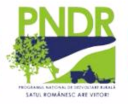 STRATEGIA DE DEZVOLTARE LOCALĂ A ASOCIAȚIEI „GRUPUL DE ACȚIUNE LOCALĂ VALEA TELEAJENULUI”    2014-2020GHIDUL SOLICITANTULUIpentru Măsura 3.1/6A - Sprijin pentru înființarea și dezvoltarea microîntreprinderilor în domeniul non-agricolPROGRAMUL NAȚIONAL DE DEZVOLTARE RURALĂ 2014 - 2020Program finanțat de Uniunea Europeană și Guvernul României prinFONDUL EUROPEAN AGRICOL PENTRU DEZVOLTARE RURALĂ, axa LEADERGhidul Solicitantului pentru accesareaMăsurii M 3.1 - Sprijin pentru înființarea și dezvoltareamicroîntreprinderilor îndomeniul non-agricolGhidul Solicitantului este un material de informare tehnică a potențialilor beneficiari ai finanțărilor din Fondului European Agricol pentru Dezvoltare Rurală (FEADR) implementat prin Programul Național de Dezvoltare Rurală (PNDR) 2014-2020 - măsura LEADER și se constituie în suport informativ complex pentru întocmirea proiectelor conform cerințelor PNDR 2014-2020 și Strategiei de Dezvoltare Locală GAL Valea Teleajenului 2014-2020.Ghidul Solicitantului prezintă regulile pentru pregătirea, elaborarea, editarea și depunerea proiectului de investiții, precum și modalitatea de selecție, aprobare și derulare a implementării proiectului dumneavoastră.De asemenea, conţine lista indicativă a tipurilor de investiţii eligibile pentru finanţări din fonduri nerambursabile, documentele, avizele şi acordurile care, după caz trebuie prezentate, modelul Cererii de Finanţare, al Studiului de Fezabilitate/Documentaţiei de Avizare a Lucrărilor de Intervenţie, al Contractului de Finanţare, precum şi alte informaţii utile realizării proiectului şi completării corecte a documentelor necesare.Ghidul Solicitantului, precum și documentele anexate pot suferi rectificări ca urmare a actualizării legislației naționale și comunitare sau procedurale, modificarea Strategiei de Dezvoltare Locală 2014-2020 aferentă teritoriului GAL VALEA TELEAJENULUI – vă recomandăm să consultați periodic pentru varianta actualizată a acestor documente pagina de internet  www.galvaleateleajenului.ro Pentru a obţine informaţiile cu caracter general, consultaţi pliantele şi îndrumarele editate de MADR și AFIR, disponibile la sediile AFIR din fiecare judeţ și din regiunile de dezvoltare ale României, precum și pe paginile de internet www.afir.info,  www.madr.ro  si www.galvaleateleajenului.ro   	Pentru a obține informații și clarificări legate de completarea și depunerea cererii de finanțare, sau alte informații, ne puteți contacta direct la sediul nostru, prin telefon, prin e-mail sau prin pagina de internet:ASOCIAȚIA „GRUPUL DE ACȚIUNE LOCALĂ VALEA TELEAJENULUI”    Jud. Prahova, Sat Măgurele, Comuna Măgurele, Nr. 226Telefon:  0344 159 128; fax 0344 159 129E-mail: office@galvaleateleajenului.ro    WEB: www.galvaleateleajenului.ro  CAPITOLUL 1. DEFINIȚII ȘI ABREVIERI1.1. DefinițiiActivitate agricolă conform cu prevederile art. 4(1)(c) din Reg. 1307/2013 înseamnă după caz:• producţia, creşterea sau cultivarea de produse agricole, inclusiv recoltarea, mulgerea, reproducerea animalelor şi deţinerea acestora în scopuri agricole;• menţinerea unei suprafeţe agricole într-o stare care o face adecvată pentru păşunat sau pentru cultivare, fără nicio acţiune pregătitoare care depăşeşte cadrul metodelor şi al utilajelor agricole uzuale, cu respectarea normelor de ecocondiționalitate, sau• efectuarea unei activităţi minime pe suprafeţele agricole menţinute în mod obișnuit într-o stare adecvată pentru păşunat sau pentru cultivare, pe terenul arabil prin îndepărtarea vegetației prin lucrări de cosit sau discuit sau prin erbicidare cel puțin o dată pe an, iar pe pajiștile permanente, prin pășunat cu asigurarea echivalentului unei încărcături minime de 0,3 UVM/ha cu animalele pe care le exploatează sau un cosit anual, în conformitate cu prevederile legislației specifice în domeniul pajiștilor. În cazul pajiștilor permanente, situate la altitudini de peste 1800 m, menținute în mod natural într-o stare adecvată pentru pășunat, activitatea minimă constă în pășunat cu asigurarea unei încărcături minime de 0,3 UVM/ha cu animalele pe care le exploatează.• în cazul viilor și livezilor activitatea agricolă minimă presupune cel puțin o tăiere anuală de întreținere și cel puțin o cosire anuală a ierbii dintre rânduri sau o lucrare anuală de întreținere a solului.Activitate complementară reprezintă activitatea care se desfăşoară în scopul completării/ dezvoltării/optimizării activităţii principale sau activitatii de bază a solicitantului (pentru care are codurile CAEN autorizate), desfăşurată de acesta anterior depunerii proiectului.Activitate mesteşugărească - producerea şi comercializarea produselor care păstrează specificul execuţiei manuale şi artizanat, prestarea serviciilor care presupun un număr mai mare de operaţii executate manual în practicarea lor sau au ca scop promovarea mesteşugurilor, a meseriilor, a produselor şi serviciilor cu specific tradiţional (exemple: sculptura, cioplitul sau prelucrarea artistică a lemnului, confecţionarea instrumentelor muzicale, împletituri din fibre vegetale şi textile, confecţionarea obiectelor ceramice, grafică sau pictură, prelucrarea pielii, metalelor, etc);Activități productive – activitati in urma carora se realizeaza unul sau mai multe produse pentru care prelucrarea s-a incheiat, care au parcurs in intregime fazele procesului de productie si care sunt utilizate ca atare, fara sa mai suporte alte transformari, putand fi depozitate in vederea livrarii sau expediate direct clientilor: fabricarea produselor textile, îmbrăcăminte, articole de marochinărie, articole de hârtie și carton; fabricarea produselor chimice, farmaceutice; activități de prelucrare a produselor lemnoase; industrie metalurgică, fabricare construcții metalice, mașini, utilaje și echipamente; fabricare produse electrice, electronice, producere de combustibil din biomasă în vederea comercializării; producerea și utilizarea energiei din surse regenerabile pentru desfășurarea propriei activități, ca parte integrantă a proiectului, etc.Activități turistice - servicii agroturistice de cazare, servicii turistice de agrement dependente sau independente de o structură de primire agro-turistică cu funcțiuni de cazare și servicii de alimentație publică);Beneficiar – persoană fizică autorizată care a încheiat un Contract de finanțare cu AFIR pentru accesarea fondurilor europene prin FEADR;Campingul - structură de primire turistică destinată să asigure cazarea turiştilor în corturi sau rulote, astfel amenajate încât să permită acestora să parcheze mijloacele de transport, să îşi pregătească masa şi să beneficieze de celelalte servicii specifice acestui tip de unitate;Bungalow - structură de primire turistică de capacitate redusă, realizată de regulă din lemn sau din alte materiale similare. În zonele cu umiditate ridicată (munte, mare) acesta poate fi construit şi din zidărie. Este amplasat în perimetrul campingurilor.Căsuţă tip camping este un spaţiu de cazare de dimensiuni reduse (maximum 4 locuri), realizat din lemn sau alte materiale similare, compusă, de regulă, dintr-o cameră şi un mic antreu sau terasă şi uneori dotată şi cu grup sanitar propriu.În înţelesul art. 4 din R(UE) nr. 1307/ 2013 şi conform definiţiei din PNDR 2014 - 2020,Cererea de finanțare – reprezintă solicitarea depusă de potenţialul beneficiar în vederea obţinerii finanţării nerambursabile;Data acordării ajutorului de minimis– data la care dreptul legal de a primi ajutorul este conferit beneficiarului în conformitate cu regimul juridic național aplicabil;Eligibil – reprezintă îndeplinirea condiţiilor şi criteriilor minime de către un solicitant aşa cum sunt precizate în Ghidul solicitantului, Cererea de finanțare şi Contractul de finanțare pentru FEADR;Evaluare – acţiune procedurală prin care documentaţia pentru care se solicită finanțare este analizată pentru verificarea îndeplinirii condiţiilor minime pentru acordarea sprijinului şi pentru selectarea proiectului, în vederea contractării;Exploataţia agricolă - este o unitate tehnico-economică ce îşi desfăşoară activitatea sub o gestiune unică şi are ca obiect de activitate exploatarea terenurilor agricole şi/sau activitatea zootehnică.Fermier înseamnă o persoană fizică sau juridică (de drept public sau privat) sau un grup de persoane fizice sau juridice indiferent de statutul juridic pe care un astfel de grup şi membrii săi îl deţin în temeiul legislaţiei naţionale, a cărui exploatație se situează pe teritoriul Romaniei şi care desfășoară o activitate agricolă.Fişa măsurii – descrie motivaţia sprijinului financiar nerambursabil oferit, obiectivele măsurii, aria de aplicare şi acţiunile prevăzute, tipul de investiţie, menţionează categoriile de beneficiar şi tipul sprijinului;Furnizare de servicii – servicii medicale, sanitar-veterinare; reparații mașini, unelte, obiecte casnice; consultanță, contabilitate, juridice, audit; servicii în tehnologia informației și servicii informatice; servicii tehnice, administrative, transport rutier de mărfuri în contul terţilor, alte servicii destinate populației din spațiul rural, etc.Gospodărie agricolă - totalitatea membrilor de familie, a rudelor sau a altor persoane care locuiesc şi gospodăresc împreună, având buget comun, şi care, după caz, lucrează împreună terenul sau întreţin animalele, consumă şi valorifică în comun produsele agricole obţinute. Gospodăria poate fi formată şi dintr-un grup de două sau mai multe persoane între care nu există legături de rudenie, dar care declară că, prin înţelegere, locuiesc şi se gospodăresc împreună.Industrii creative - acele activități economice care se ocupă de generarea sau exploatarea cunoștințelor și informației (crearea de valoare economică (profit) prin proprietate intelectuală). Alternativ, sunt denumite industrii culturale sau domenii ale economiei creative: publicitatea, arhitectura, arta, meșteșugurile, design-ul, moda, filmul, muzica, artele scenei, editarea (publishing), cercetarea și dezvoltarea, software-ul, jocurile și jucăriile, TV & radio, jocurile video.Intreprindere - orice entitate care desfăşoară o activitate economică pe o piaţă, indiferent de forma juridică, de modul de finanțare sau de existenţa unui scop lucrativ al acesteia;Intreprindere în activitate - întreprinderea care desfășoară activitate economică și are situații financiare anuale aprobate corespunzătoare ultimului exercițiu financiar încheiat;Intreprindere în dificultate - o întreprindere care se află în cel puțin una din situațiile următoare:i. În cazul unei societăți comerciale cu răspundere limitată (alta decât un IMM care există de cel puțin trei ani sau, în sensul eligibilității pentru ajutor pentru finanțare de risc, un IMM aflat la 7 ani de la prima sa vânzare comercială care se califică pentru investiții pentru finanțare de risc în urma unui proces de diligență efectuat de un intermediar financiar selectat), atunci când mai mult de jumătate din capitalul său social subscris a dispărut din cauza pierderilor acumulate. Această situație survine atunci când deducerea pierderilor acumulate din rezerve (și din toate celelalte elemente considerate în general ca făcând parte din fondurile proprii ale societății) conduce la un rezultat negativ care depășește jumătate din capitalul social subscris. În sensul acestei dispoziții, „societate cu răspundere limitată” se referă în special la tipurile de societăți menționate în anexa I la Directiva 2013/34/UE (1), iar „capital social” include, dacă este cazul, orice capital suplimentar.ii. În cazul unei societăți comerciale în care cel puțin unii dintre asociați au răspundere nelimitată pentru creanțele societății (alta decât un IMM care există de cel puțin trei ani sau, atunci când mai mult de jumătate din capitalul propriu așa cum reiese din contabilitatea societății a dispărut din cauza pierderilor acumulate. În sensul prezentei dispoziții, „o societate comercială în care cel puțin unii dintre asociați au răspundere nelimitată pentru creanțele societății” se referă în special la acele tipuri de societăți menționate în anexa II la Directiva 2013/34/UE.iii. Atunci când întreprinderea face obiectul unei proceduri colective de insolvență sau îndeplinește criteriile prevăzute în dreptul intern pentru ca o procedură colectivă de insolvență să fie deschisă la cererea creditorilor săi.iv. Atunci când întreprinderea a primit ajutor pentru salvare și nu a rambursat încă împrumutul sau nu a încetat garanția sau a primit ajutoare pentru restructurare și face încă obiectul unui plan de restructurare.Întreprindere unică – în conformitate cu prevederile art.2 alin.(2) din Regulamentul (UE) nr.1.407/2013 include toate întreprinderile între care există cel puțin una dintre relațiile următoare:i. o întreprindere deține majoritatea drepturilor de vot ale acționarilor sau ale asociaților unei alte întreprinderi;ii. o întreprindere are dreptul de a numi sau revoca majoritatea membrilor organelor de administrare, de conducere sau de supraveghere ale unei alte întreprinderi;iii. o întreprindere are dreptul de a exercita o influență dominantă asupra altei întreprinderi în temeiul unui contract încheiat cu întreprinderea în cauză sau în temeiul unei prevederi din contractul de societate sau din statutul acesteia;iv. o întreprindere care este acționar sau asociat al unei alte întreprinderi și care controlează singură, în baza unui acord cu alți acționari sau asociați ai acelei întreprinderi, majoritatea drepturilor de vot ale acționarilor sau ale asociaților întreprinderii respectiveÎntreprinderile care întrețin, cu una sau mai multe întreprinderi, relațiile la care se face referire la punctele i-iv sunt considerate întreprinderi unice.Investiţia nouă - cuprinde lucrările de construcţii-montaj, utilaje, instalaţii, echipamente si/sau dotari, care se realizează pentru construcţii noi sau pentru constructiile existente cărora li se schimbă destinaţia sau pentru construcţii aparţinând întreprinderilor cărora li s-au retras autorizaţiile de funcţionare şi nu-şi schimbă destinaţia iniţială.Modernizarea – cuprinde achiziția de echipamente si/sau dotari sau lucrările de construcţii şi instalaţii privind retehnologizarea, reutilarea și refacerea sau extinderea construcţiilor aferente întreprinderilor în funcţiune şi cu autorizaţii de funcţionare valabile, fără modificarea destinaţiei iniţiale;Pensiune agroturistică - o structură de primire turistică, având o capacitate de cazare de până la 8 camere, funcţionând în locuinţele cetăţenilor sau în clădire independentă, care asigură în spaţii special amenajate cazarea turiştilor şi condiţiile de pregătire şi servire a mesei, precum şi posibilitatea participării la activităţi gospodăreşti sau meşteşugăreşti.Perioada de implementare – reprezinta perioada de la semnarea contractului de finanțare până la data depunerii ultimei tranşe de plată.Perioadă de derulare a proiectului - reprezintă perioada de la semnarea contractului de finanțare până la finalul perioadei de monitorizare a proiectuluiPrag minim - reprezintă punctajul minim sub care un proiect eligibil nu poate intra la finanțare.Prag de calitate lunar- reprezintă punctajul cumulat realizat pe baza anumitor criterii de selecție, apreciat drept reper lunar, care asigură finanțarea cu prioritate a proiectelor de calitate.Produsele şi serviciile meşteşugăreşti, de mică industrie şi artizanale - sunt produsele şi serviciile executate de meşteşugari şi artizani în serie mică sau unicat, fie complet manual, fie cu ajutorul uneltelor manuale sau chiar mecanice, atât timp cât contribuţia manuală a meşteşugarului sau artizanului rămâne componentă substanţială a produsului finit, fiind caracterizate prin faptul că:- sunt produse fără restricţii privind cantitatea şi folosind materiale brute, neprelucrate, apelând în general la resursele naturale;- natura specială a produselor meşteşugăreşti şi artizanale derivă din trăsăturile lor distinctive, care pot fi: artistice, creative, culturale, decorative, tradiţionale, simbolice şi semnificative din punct de vedere comunitar şi religios;- cuprind o arie largă de obiecte şi activităţi, care valorifică tehnicile, materiile prime, formele şi ornamentele tradiţionale, precum şi ale creaţiei populare din diferite genuri;- produse şi servicii cu valoare artistică, dar şi utilitară, care păstrează specificul execuţiei manuale şi tradiţionale.- produsele de artă populară - sunt produsele realizate de creatorii şi meşterii populari, care păstrează caracterul autentic şi specificul etnic şi/sau cultural al unei anumite zone.Proiecte neconforme - proiectele al căror punctaj rezultat în urma evaluării AFIR este mai mic decât pragul de calitate lunar/trimestrial corespunzător sau proiectele încadrate greșit din punct de vedere al alocării financiare aferente unei măsuri/sub-măsuri/ componentă (alocare distinctă).Reprezentant legal – reprezentant al proiectului care depune Cererea de finanțare şi în cazul în care Cererea de finanțare va fi selectată, semnează Contractul de finanțare. Acesta trebuie să aibă responsabilităţi şi putere decizională din punct de vedere financiar în cadrul societăţii;Solicitant – persoană fizică autorizată sau juridică, potenţial beneficiar al sprijinului nerambursabil din FEADR;Spațiul rural - totalitatea comunelor la nivel de unitate administrativ-teritorială, comuna fiind cea mai mică unitate administrativ-teritorială, nivel NUTS 5. Având în vedere legislația națională - Legea 350/2001 privind amenajarea teritoriului și urbanismul și Legea nr. 351/2001 privind aprobarea Planului național de planificare teritorială, spațiul rural este reprezentat de totalitatea comunelor cu satele componente.Sprijin nerambursabil – reprezintă suma alocată proiectelor, asigurată prin contribuţia Uniunii Europene şi a Guvernului României;Submăsura – defineşte aria de finanțare prin care se poate realiza cofinanțarea proiectelor (reprezintă o sumă de activităţi cofinanţate prin fonduri nerambursabile).Sumă forfetară -sumă fixă în procent de 100% prestabilită la un anumit cuantum fără a mai fi necesară cofinanțarea din partea beneficiarului.Tehnologia informației sau/ și Tehnologia informației și a comunicațiilor abreviat (cel mai adesea IT) TI respectiv TIC, este tehnologia necesară pentru prelucrarea (procurarea, procesarea, stocarea, convertirea și transmiterea) informației, în particular prin folosirea computerelor pe multiple domenii legate de date și informații, cum ar fi: procesoare, calculatoare, hardware și software, limbaje de programare, structuri de date și altele (managementul datelor, construcția de hardware pentru calculatoare, proiectarea de software, administrarea sistemelor informaționale).1.2. Abrevieri AFIR – Agenţia pentru Finanțarea Investiţiilor Rurale AM – PNDR – Autoritatea de Management pentru Programul Naţional de Dezvoltare Rurală;ANT – Autoritatea Națională pentru Turism;CDRJ – Compartiment de Dezvoltare Rurală Județean;CRFIR – Centrul Regional pentru finanțarea Investiţiilor Rurale, FEADR – Fondul European Agricol pentru Dezvoltare Rurală;GAL – Grup de Acțiune LocalăMADR – Ministerul Agriculturii şi Dezvoltării Rurale;OJFIR – Oficiul Judeţean pentru finanțarea Investiţiilor Rurale, PNDR – Programul Naţional de Dezvoltare Rurală.SDL – Strategia de Dezvoltare Locală;SDL GAL VALEA TELEAJENULUI - Strategia de Dezvoltare Locală elaborată de Grupul de Acțiune Locală  Valea Teleajenului.SLIN – OJFIR – Serviciul LEADER și Investiții Non‐agricole din cadrul Oficiului Județean pentru Finanțarea Investițiilor Rurale;CAPITOLUL 2. PREVEDERI GENERALE2.1. Contribuția măsurii M3.1 ”Sprijin pentru înființarea și dezvoltarea microîntreprinderilor în domeniul non-agricol”  Măsura M3.1 „Sprijin pentru crearea și dezvoltarea micro-întreprinderilor în domeniul non-agricol din cadrul SDL PNDR 2014 este reglementată de prevederile art. 19 alin. (1) lit. (a) (ii) din Regulamentul (PE și C) nr. 1305/2013, cu modificările și completările ulterioare şi contribuie la domeniul de intervenție: 6A – „Facilitarea diversificării, a înfiinţării şi a dezvoltării de întreprinderi mici, precum şi crearea de locuri de muncă’’.   Scopul măsurii este finanțarea activităților non-agricole, încurajarea firmelor existente în domeniu agricol sau în domeniul non-agricol să înceapă o activitate nouă non-agricolă prioritară pentru teritoriu, crearea locurilor de muncă.Sinergia cu alte măsuri din SDL: M 3.2 - Dezvoltare locală a satelor, M 3.3 - Dezvoltarea infrastructurii sociale prin proiecte integrate, M 3.4 - Sprijin pentru incluziunea socială a populației rome Obiectiv de dezvoltare rurală: Obținerea unei dezvoltări teritoriale echilibrate a economiilor și comunitățiilor rurale, inclusiv crearea și menținerea de locuri de muncă;Obiective specifice ale măsurii: Diversificarea economiei rurale, dezvoltarea economică a zonelor rurale prin sprijinirea întreprinderilor mici și mijlocii şi eradicarea sărăciei; Crearea   și   diversificarea   serviciilor   pentru   populația   rurală   prestate   de   către   micro-întreprinderi;Crearea de locuri de muncă.Domeniile de diversificare acoperite:Activități de producție (ex: fabricarea produselor textile, articolelor de hârtie și carton, produselor chimice; industrie metalurgică) în vederea comercializării, producerea și utilizarea energiei din surse regenerabile pentru desfășurarea propriei activități, ca parte integrantă a proiectului;Activități meșteșugărești (activități de artizanat și alte activități tradiționale non-agricole (ex: olărit, brodat, prelucrearea manuală a fierului, lânii, lemnului, pielii etc.);Activități turistice (ex: servicii agroturistice de cazare, servicii turistice de agrement și alimentație publică);Servicii (ex: medicale, sociale, sanitar-veterinare, reparații masini, consultanță, contabilitate, audit, servicii în tehnologia informației și servicii informatice).Este eligibil pentru finantare solicitantul care propune realizarea de activitati aferente unui cod CAEN până la maxim 5 (cinci) coduri CAEN înregistrate la Registrul Comerțului, autorizate/neautorizate în condițiile Legii nr. 359/2004. Tipul măsurii/sprijinului: SPRIJIN FORFETARImportant!Măsura 3.1 - ”Sprijin pentru înființarea și dezvoltarea microîntreprinderilor în domeniul non-agricol”  este similară cu SUB-MĂSURA 6.2 –  „Sprijin pentru înființarea de activitati neagricole în zone rurale” si  SUB-MĂSURA 6.4  - „Investiții în crearea și dezvoltarea de activități neagricole”.din cadrul PNDR 2014-2020. Încadrarea cererii de finanțare se va face pe domeniul de intervenție DI 6A – „ Facilitarea diversificării, a înființării și a dezvoltării de întreprinderi mici, precum și crearea de locuri de muncă”.2.2. Contribuția publicăContribuția publică totală pentru Măsura 3.1 - ”Sprijin pentru înființarea și dezvoltarea microîntreprinderilor în domeniul non-agricol”  este de 250.000 euro.2.3. Tipul sprijinuluiSprijinul va fi acordat sub formă de sumă forfetară pentru finanțarea înfiinţării de noi activități non-agricole în mediul rural pe baza unui plan de afaceri.2.4. Sume aplicabile și rata sprijinului Sprijinul public nerambursabil este de 50.000 euro. Proiectul va fi obligatoriu încadrat în alocarea financiară maximă pe proiect publicată în apelul de proiecte pentru sesiunea respectivă.Sprijinul public nerambursabil va respecta prevederile R(CE) nr. 1407/2013 cu privire la sprijinul de minimis, nu va depăşi 200.000 euro/beneficiar pe 3 ani fiscali. Sprijinul se va acorda sub formă de primă în două tranșe, astfel: 70% din cuantumul sprijinului după semnarea Contractului de Finanțare; 30% din cuantumul sprijinului se va acorda cu condiția respectării Planului de Afaceri, fără a depăși cinci ani de la încheierea Contractului de Finanțare. 2.5. Beneficiarii masurii 3.1.         Beneficiarii direcți:Fermieri sau membri ai unei gospodării agricole, care își diversifică activitatea prin înființarea unei activități non-agricole în spațiul rural pentru prima dată;Persoanele fizice neautorizate nu sunt eligibile;Micro-întreprinderi și întreprinderi mici existente din spatiul rural, care își propun activități non-agricole, pe care pe care nu le-au mai efectuat până la data aplicării pentru sprijin;Micro-întreprinderi și întreprinderi mici noi, înființate în anul depunerii aplicației de finanțare sau cu o vechime de maxim 3 ani fiscali, care nu au desfășurat activități până în momentul depunerii acesteia (start-ups);          Beneficiarii indirecți:Persoanele din categoria populaţiei active aflate în căutarea unui loc de muncă;Populația din teritoriului Asociației GAL Valea Teleajenului.2.6. Aria de aplicabilitate a măsuriiPotențialii solicitanți vor implementa proiectele în teritoriul GAL Valea Teleajenului. Spațiul eligibil în accepțiunea acestei măsuri cuprinde teritoriul GAL Valea Teleajenului care include 6 comune din județul Prahova și orașul Plopeni, ca unități administrativ teritoriale.Teritoriul Asociației Grupul de Acțiune Locală Valea Teleajenului cuprinde  comuna Lipănești, Măgurele, Dumbrăvești, Gura Vitioarei, Gornet, Bălțești și orașul Plopeni din Județul Prahova.2.7.  Legislația națională și europeană aplicabilă Măsurii 3.1 ”Sprijin pentru înființarea și dezvoltarea microîntreprinderilor în domeniul non-agricol”  Regulamentul (UE) nr. 1303/2013 de stabilire a unor dispoziții comune privind Fondul european de dezvoltare regională, Fondul social european, Fondul de coeziune, Fondul european agricol pentru dezvoltare rurală și Fondul european pentru pescuit și afaceri maritime, precum și de stabilire a unor dispoziții generale privind Fondul european de dezvoltare regională, Fondul social european, Fondul de coeziune și Fondul european pentru pescuit și afaceri maritime și de abrogare a Regulamentului (CE) nr. 1083/2006 al Consiliului, cu modificările şi completările ulterioare; Regulamentul (UE) nr. 1305/2013 privind sprijinul pentru dezvoltare rurală acordat din Fondul european agricol pentru dezvoltare rurală (FEADR) și de abrogare a Regulamentului (CE) nr. 1698/2005 al Consiliului, cu modificările şi completările ulterioare; Regulamentul (UE) nr. 1306/2013 al Parlamentului European si al Consiliului privind finanțarea, gestionarea și monitorizarea politicii agricole comune și de abrogare a Regulamentelor (CEE) nr. 352/78, (CE) nr. 165/94, (CE) nr. 2799/98, (CE) nr. 814/2000, (CE) nr. 1290/2005 și (CE) nr. 485/2008 ale Consiliului, cu modificările şi completările ulterioare; Regulamentul (UE) nr. 1307/2013 al Parlamentului European și al Consiliului de stabilire a unor norme privind plățile directe acordate fermierilor prin scheme de sprijin în cadrul politicii agricole comune și de abrogare a Regulamentului (CE) nr. 637/2008 al Consiliului și a Regulamentului (CE) nr. 73/2009 al Consiliului, cu modificările şi completările ulterioare; Regulamentul (UE) nr. 1310/2013 al Parlamentului European și al Consiliului de stabilire a anumitor dispoziții tranzitorii privind sprijinul pentru dezvoltare rurală acordat din Fondul european agricol pentru dezvoltare rurală (FEADR), de modificare a Regulamentului (UE) nr. 1305/2013 al Parlamentului European și al Consiliului în ceea ce privește resursele și repartizarea acestora pentru anul 2014 și de modificare a Regulamentului (CE) nr. 73/2009 al Consiliului și a Regulamentelor (UE) nr. 1307/2013, (UE) nr. 1306/2013 și (UE) nr. 1308/2013 ale Parlamentului European și ale Consiliului în ceea ce privește aplicarea acestora în anul 2014, cu modificările şi completările ulterioare;Regulamentul (UE) nr. 1407/2013 al Comisiei privind aplicarea articolelor 107 și 108 din Tratatul privind funcționarea Uniunii Europene ajutoarelor de minimis Text cu relevanță pentru SEE, cu modificările şi completările ulterioare; Regulamentul delegat (UE) nr. 807/2014 de completare a Regulamentului (UE) nr. 1305/2013 al Parlamentului European și al Consiliului privind sprijinul pentru dezvoltare rurală acordat din Fondul european agricol pentru dezvoltare rurală (FEADR) și de introducere a unor dispoziții tranzitorii, cu modificările şi completările ulterioare; Regulamentul de punere în aplicare (UE) nr. 808/2014 al Comisiei de stabilire a normelor de aplicare a Regulamentului (UE) nr. 1305/2013 al Parlamentului European și al Consiliului privind sprijinul pentru dezvoltare rurală acordat din Fondul european agricol pentru dezvoltare rurală (FEADR), cu modificările şi completările ulterioare; Regulamentul de punere în aplicare (UE) nr. 809/2014 al Comisiei de stabilire a normelor de aplicare a Regulamentului (UE) nr. 1306/2013 al Parlamentului European și al Consiliului în ceea ce privește sistemul integrat de administrare și control, măsurile de dezvoltare rurală și ecocondiționalitatea, cu modificările şi completările ulterioare Regulamentul de punere în aplicare (UE) nr. 908/2014 al Comisiei de stabilire a normelor de aplicare a Regulamentului (UE) nr. 1306/2013 al Parlamentului European și al Consiliului în ceea ce privește agențiile de plăți și alte organisme, gestiunea financiară, verificarea conturilor, normele referitoare la controale, valorile mobiliare și transparența, cu modificările şi completările ulterioare. Recomandarea 2003/361/CE din 6 mai 2003 privind definirea micro-întreprinderilor şi a întreprinderilor mici şi mijlocii; Legislaţia naţională Legea nr. 15/1990 privind reorganizarea unităţilor economice de stat ca regii autonome şi societăţi comerciale, cu modificările şi completările ulterioare; Legea nr. 31/1990 privind societăţile comerciale – Republicată, cu modificările şi completările ulterioare; Legea nr. 82/ 1991 a contabilităţii – republicată, cu modificările şi completările ulterioare; Legea nr. 36/1991 privind societățile agricole și alte forme de asociere in agricultura, cu modificările şi completările ulterioare; Legea nr. 227/2015 privind Codul Fiscal, cu modificările şi completările ulterioare; Legea nr. 346/ 2004 privind stimularea înfiinţării şi dezvoltării întreprinderilor mici şi mijlocii, cu modificările şi completările ulterioare; Legea nr. 359/2004 privind simplificarea formalităţilor la înregistrarea în registrul comerţului a persoanelor fizice, asociaţiilor familiale şi persoanelor juridice, înregistrarea fiscală a acestora, precum şi la autorizarea funcţionării persoanelor juridice, cu modificările și completările ulterioare; Legea nr. 566/2004 a cooperaţiei agricole, cu modificările şi completările ulterioare; Legea nr. 1/2005 privind organizarea şi funcţionarea cooperaţiei, republicată, cu modificările şi completările ulterioare; Legea nr. 85/2014 privind procedurile de prevenire a insolvenţei şi de insolvenţă, cu modificarile si completarile ulterioare; Legea nr. 207/2015 privind Codul de procedură fiscală, cu modificările și completările ulterioare; Ordonanţa de urgenţă a Guvernului nr. 44/2008 privind desfăşurarea activităţilor economice de către persoanele fizice autorizate, întreprinderile individuale şi întreprinderile familiale, cu modificările şi completările ulterioare, aprobată cu modificări și completări prin Legea nr.182/2016;Ordonanţa de urgenţă a Guvernului nr. 142/2008 privind aprobarea Planului de amenajare a teritoriului naţional Secţiunea a VIII - a - zone cu resurse turistice, aprobată prin Legea 190/2009, cu modificările și completările ulterioare. Ordonanţa de urgenţă a Guvernului nr. 6/2011 pentru stimularea înfiinţării şi dezvoltării microîntreprinderilor de către întreprinzătorii debutanţi în afaceri, cu modificările şi completările ulterioare; Ordonanţa de urgenţă a Guvernului nr. 66/2011 privind prevenirea, constatarea şi sancţionarea neregulilor apărute în obţinerea şi utilizarea fondurilor europene şi/sau a fondurilor publice naţionale aferente acestora, cu modificările şi completările ulterioare; Ordonanţa de urgenţă a Guvernului nr. 49/2015 privind gestionarea financiară a fondurilor europene nerambursabile aferente politicii agricole comune, politicii comune de pescuit şi politicii maritime integrate la nivelul Uniunii Europene, precum şi a fondurilor alocate de la bugetul de stat pentru perioada de programare 2014-2020 şi pentru modificarea şi completarea unor acte normative din domeniul garantării, aprobată cu modificări și completări prin Legea nr.56/2016; Ordonanţa Guvernului nr. 124/1998 privind organizarea şi funcţionarea cabinetelor medicale, republicată, cu modificările și completările ulterioare; Ordonanţa Guvernului nr. 27/2002 privind reglementarea activităţii de soluţionare a petiţiilor, cu modificările şi completările ulterioare; Hotărârea Guvernului nr. 907/2016 privind etapele de elaborare şi conţinutul-cadru al documentaţiilor tehnico-economice aferente obiectivelor/proiectelor de investiţii finanţate din fonduri publice; Hotărârea Guvernului nr. 218/2015 privind registrul agricol pentru perioada 2015-2019, cu modificările şi completările ulterioare; Hotărârea Guvernului nr. 226/2015 privind stabilirea cadrului general de implementare a măsurilor programului naţional de dezvoltare rurală cofinanţate din Fondul European Agricol pentru Dezvoltare Rurală şi de la bugetul de stat, cu modificările şi completările ulterioare; Ordinul MEF nr. 2371/2007 pentru aprobarea modelului şi conţinutului unor formulare prevăzute la titlul III din Legea nr. 571/2003 privind Codul fiscal, cu modificările şi completările ulterioare; Ordin ANSVSA nr. 17/2008 pentru aprobarea Normei sanitare veterinare privind procedura de înregistrare şi controlul oficial al unităţilor în care se desfăşoară activităţi de asistenţă medical-veterinară, cu modificările și completările ulterioare. Ordinul MEF nr. 858/ 2008 privind depunerea declaraţiilor fiscale prin mijloace electronice de transmitere la distanţă, cu modificările şi completările ulterioare; Ordinul MEF nr. 3512/2008 privind documentele financiar-contabile, cu modificările şi completările ulterioare; Ordinul ANSVSA nr. 16/2010 pentru aprobarea Normei sanitare veterinare privind procedura de înregistrare/autorizare sanitar-veterinară a unităţilor/centrelor de colectare/exploataţiilor de origine şi a mijloacelor de transport din domeniul sănătăţii şi al bunăstării animalelor, a unităţilor implicate în depozitarea şi neutralizarea subproduselor de origine animală care nu sunt destinate consumului uman şi a produselor procesate, cu modificările şi completările ulterioare; Ordinul MADR nr. 22/2011 privind reorganizarea Registrului fermelor, care devine Registrul unic de identificare, în vederea accesării măsurilor reglementate de politica agricolă comună, cu modificările şi completările ulterioare; Ordinul ANT nr. 65/2013 privind Norme de clasificare a structurilor de turism cu modificările şi completările ulterioare; Ordinul MFP nr. 65/ 2015 privind principalele aspecte legate de întocmirea şi depunerea situaţiilor financiare anuale şi a raportărilor contabile anuale ale operatorilor economici la unităţile teritoriale ale Ministerului Finanţelor Publice, cu modificările şi completările ulterioare;Ordinul ANT nr. 221/2015 pentru modificarea Normelor metodologice privind eliberarea certificatelor de clasificare a structurilor de primire turistice cu funcţiuni de cazare şi alimentaţie publica, a licenţelor şi brevetelor de turism, aprobate prin Ordinul preşedintelui Autorităţii Naţionale pentru Turism nr. 65/2013 ; Ordinul MADR nr. 1731/2015 privind privind instituirea schemei de ajutor de minimis „Sprijin acordat microîntreprinderilor şi întreprinderilor mici din spaţiul rural pentru înfiinţarea şi dezvoltarea activităţilor economice neagricole” , cu modificările și completările ulterioare; Ordinul MADR nr. 2243/2015 privind aprobarea Regulamentului de organizare şi funcţionare al procesului de selecţie şi al procesului de verificare a contestaţiilor pentru proiectele aferente măsurilor din PNDR 2014-2020; Programul National de Dezvoltare Rurala 2014 - 2020, aprobat prin Decizia de punere în aplicare a Comisiei Europene nr. C(2015)3508 din 26 mai 2015, cu modificările ulterioare; Avizul Consiliului Concurenței nr. 7622 din 03.07.2015 privind proiectul Schemei de ajutor de minimis pentru sprijinul acordat microîntreprinderilor şi întreprinderilor mici din spaţiul rural pentru înfiinţarea şi dezvoltarea activităţilor economice neagricole.CAPITOLUL 3. CATEGORII DE BENEFICIARI ELIGIBILI3.1. Cine poate beneficia de fonduri nerambursabile în cadrul măsurii 3.1. Beneficiarii eligibili pentru sprijinul acordat prin măsura M 3.1sunt:Fermieri sau membri ai unei gospodării agricole, care își diversifică activitatea prin înființarea unei activități non-agricole în spațiul rural pentru prima dată;Persoanele fizice neautorizate nu sunt eligibile;Micro-întreprinderi și întreprinderi mici existente din spatiul rural, care își propun activități non-agricole, pe care pe care nu le-au mai efectuat până la data aplicării pentru sprijin;Micro-întreprinderi și întreprinderi mici noi, înființate în anul depunerii aplicației de finanțare sau cu o vechime de maxim 3 ani fiscali, care nu au desfășurat activități până în momentul depunerii acesteia (start-ups);Micro-întreprinderile şi întreprinderile mici, atât cele existente cât şi cele nou înfiinţate (start-up) trebuie să fie înregistrate la ONRC şi să-şi desfăşoare activitatea în teritoriul GAL Valea Teleajenului.3.2. Categoriile de solicitanţi eligibili pentru Măsura 3.1. Persoană fizică autorizată - înfiinţată în baza OUG nr. 44/ 2008 privind desfăşurarea activităţilor economice de către persoanele fizice autorizate, întreprinderile individuale şi întreprinderile familiale, cu modificările şi completările ulterioare;Întreprindere individuală înfiinţată în baza OUG nr. 44/ 2008, cu modificările şi completările ulterioare;Întreprindere familială înfiinţată în baza OUG nr. 44/ 2008 cu modificările şi completările ulterioare;Societate în nume colectiv – SNC - înfiinţată în baza Legii nr. 31/1990, republicata cu modificările şi completările ulterioare;Societate în comandită simplă - SCS - înfiinţată în baza Legii nr. 31/1990, republicata cu modificările şi completările ulterioare;Societate pe acţiuni - SA - înfiinţată în baza Legii nr. 31/ 1990, republicată cu modificările şi completările ulterioare;Societate în comandită pe acţiuni - SCA înfiinţată în baza Legii nr. 31/1990, republicată cu modificările şi completările ulterioare;Societate cu răspundere limitată - SRL înfiinţată în baza Legii nr. 31/1990, republicata, cu modificările şi completările ulterioare;Societate cu răspundere limitată Debutant – SRL-D înfiinţată în baza OUG 6/2011;Societate comercială cu capital privat înfiinţată în baza Legii nr. 15/1990 privind reorganizarea unităţilor economice de stat ca regii autonome si societăţi comerciale, cu modificările şi completările ulterioare;Societate agricolă înfiinţată în baza Legii nr. 36/1991 privind societăţile agricole si alte forme de asociere în agricultura cu modificările şi completările ulterioare;Societate cooperativă de gradul 1 înfiinţată în baza Legii nr. 1/2005 privind organizarea şi funcţionarea cooperaţiei, republicată, respectiv societăţi cooperative meşteşugăreşti şi societăţi cooperative de consum care au prevăzute în actul constitutiv ca obiect desfăşurarea de activităţi neagricole;Cooperativă agricolă de grad 1 înfiinţată în baza Legii cooperaţiei agricole nr. 566/2004, cu modificările şi completările ulterioare.Micro-întreprindere – maxim 9 salariati și realizează o cifră de afaceri anuală netă sau dețin active totale de până la 2 milioane euro, echivalent în leiÎntreprindere mică – între 10 si 49 salariati și realizează o cifră de afaceri anuală netă sau dețin active totale de până la 10 milioane euro, echivalent în leiAtenție! În cadrul Măsurii 3.1, solicitantul trebuie să aibă capital 100% privat.Important! – Dovada încadrării în categoria de Micro-întreprindere sau întreprindere mică se face în baza Anexei 3 - Declarația privind încadrarea întreprinderii în categoria întreprinderilor mici și mijlocii și a calculului pentru întreprinderile partenere sau legate, completate în conformitate cu anexele la Legea nr 346/2004 privind stimularea înființării și dezvoltării întreprinderilor mici si mijlocii, cu modificarile și completările ulterioare.Atenţie! Persoanele fizice neautorizate nu sunt eligibile.Nu sunt eligibili solicitanţii ai căror asociaţi/acţionari deţin părţi sociale în cadrul altor întreprinderi care îşi desfăşoară activitatea în baza aceluiaşi/ aceloraşi cod/coduri CAEN autorizat/autorizate la ONRC, ca cel/cele propus/ propuse prin Planul de afaceri sau a unor coduri CAEN complementare acestuia/ acestora, autorizate.solicitanţii în cadrul cărora se regăsesc asociaţi/ acţionari - persoane fizice rude de gradul I sau care sunt soţ/soţie cu asociaţi/acţionari in cadrul altei întreprinderi care solicită în cadrul aceleiaşi sesiuni sau au beneficiat de sprijin financiar forfetar prin submăsura 6.2 sau 6.4 din PNDR şi prin Măsura 19 "Dezvoltarea locală LEADER"- submăsura 19.2 „Implementarea Strategiilor de Dezvoltare Locală"pentru aceleaşi tipuri de activităţi sau activităţi complementare3.3. Condiții de eligibilitate Pentru a putea primi sprijin în cadrul Măsurii 3.1, solicitantul sprijinului trebuie să îndeplinească următoarele condiţii:Investiția se va desfășura pe teritoriul Asociației GAL Valea Teleajenului;Să se încadreze în categoria beneficiarilor eligibili;Să prezinte un Plan de Afaceri pentru desfasurarea activităţilor non-agricole;Sediul social sau punctul de lucru în care se va desfășura activitatea pentru care se solicită finanțare trebuie sa fie situat în teritoriul GAL Valea Teleajenului, iar activitatea va fi desfășurată în teritoriul GAL;Implementarea Planului de Afaceri trebuie să înceapă în termen de cel mult 9 luni de la data deciziei de acordare a sprijinului;Obiectivul trebuie să se încadreze în cel puțin unul dintre tipurile de activități sprijinite prin măsură;Înaintea solicitării celei de-a doua tranșe de plată, solicitantul face dovada desfășurării activităților comerciale prin producția comercializată sau prin activitățile prestate (cerința va fi verificată în momentul finalizării implementării planului de afaceri); Obiectivul obligatoriu de îndeplinit constă în dovada desfăşurării activităţilor comerciale în cadrul proiectului: documente aferente producţiei/serviciilor comercializate sau a activităţilor prestate. Pentru acest obiectiv solicitantul stabileşte un procent de comercializare a producţiei/serviciilor din valoarea primei tranşe de plată. Acesta trebuie realizat până cel târziu la depunerea celei de-a doua cereri de plată.Obiectivele specifice sunt minimum 2 - maximum 5, iar ponderile aferente fiecăruia sunt de minimum 20 % şi vor fi stabilite în funcţie de importanţa acestora la realizarea obiectivului general propus prin proiect.Atenţie!Suma procentelor tuturor obiectivelor specifice trebuie să fie 100%.În cadrul obiectivelor specifice nu se poate include obiectivul obligatoriu de îndeplinit (comercializarea sau prestarea activităţilor).Consultanţa şi achiziţia de teren NU pot fi obiective specifice, ci acţiuni în cadrul unui obiectiv specific.În situaţia în care la data solicitării celei de-a doua tranşe de plată se constată neîndeplinirea unuia/mai multor obiective specifice prevăzute în Planul de afaceri, AFIR va proceda la recuperarea unei sume, proporţional cu ponderea aferentă obiectivului /obiectivelor nerealizate (se aplică la întreaga valoare a sprijinului).Perioada de implementare a Planului de Afaceri este de maximum 57 luni  la care se adaugă o perioadă de maxim 90 zile calendaristice pentru plata celei de-a doua tranșe de plată.Atentie! Termenul limita de finalizare al proiectului (depunerea ultimei cereri de plata) nu poate depasi 30.09.2023.În cazul neindeplinirii corecte a planului de afaceri, sumele plătite, vor fi recuperate proporțional cu obiectivele nerealizate.Perioada de monitorizare a proiectului este de 3 ani de la data efectuării ultimei plăţi efectuate de către Autoritatea Contractantă.În perioada monitorizării proiectului beneficiarul se obligă:să respecte şi să menţină criteriile de eligibilitate şi de selecţie in baza carora a fost selectat;să nu modifice obiectivele prevazute în Planul de afaceri, parte integrantă din Contractul şi Cererea de finanţare,să nu înstrăineze investitia;să nu îşi înceteze activitatea pentru care a fost finanţat.Atenţie! În cazul nerespectării acestora, sumele acordate vor fi recuperate integral.3.4. Tipuri de cheltuieli3.4.1. Costuri eligibileActivitățile pentru care se solicictă finanțare trebuie să se regăsească în Lista codurilor CAEN eligibile, Anexa 7 la Ghidul Solicitantului. Sprijinul de acordă pentru îndeplinirea obiectivelor specifice care conduc la realizarea obiectivului general al proiectului și care se regăsesc în Planul de afaceri. Toate cheltuielile propuse în Planul de afaceri, inclusiv capitalul de lucru, capitalizarea întreprinderii și activitățile relevante pentru implementarea corectă a Planului de afaceri aprobat, corespunzătoare activităților codurilor CAEN din Cererea de finanțare sunt eligibile, indiferent de natura acestora, cu excepția achiziționării de vehicule pentru transportul rutier de mărfuri, cu repectarea prevederilor Ordinului MADR nr. 1.731/2015, cu modificările și completările ulterioare.Domeniile acoperite:Activități de producție (ex: fabricarea produselor textile, articolelor de hârtie și carton, produselor chimice; industrie metalurgică) în vederea comercializării, producerea și utilizarea energiei din surse regenerabile pentru desfășurarea propriei activități, ca parte integrantă a proiectului;Activități meșteșugărești (activități de artizanat și alte activități tradiționale non-agricole (ex: olărit, brodat, prelucrearea manuală a fierului, lânii, lemnului, pielii etc.);Activități turistice (ex: servicii agroturistice de cazare, servicii turistice de agrement și alimentație publică);Servicii (ex: medicale, sociale, sanitar-veterinare, reparații masini, consultanță, contabilitate, audit, servicii în tehnologia informației și servicii informatice).Este eligibil pentru finantare solicitantul care propune realizarea de activitati aferente unui cod CAEN până la maxim 5 (cinci) coduri CAEN înregistrate la Registrul Comerțului, autorizate/neautorizate în condițiile Legii nr. 359/2004. Totodată în cazul în care prin proiect sunt propuse activități aferente mai multor coduri CAEN (maximum 5 coduri CAEN), cu valori diferite ale punctajelor de selectie, se va acorda punctajul cel mai mic.Condiţii speciale pentru eligibilitatea anumitor tipuri de cheltuieli:Cheltuieli cu achiziţia de terenuriAvând în vedere obiectivele Măsurii 3.1, care vizează diversificarea economiei rurale prin creşterea numărului de micro-întreprinderi şi întreprinderi mici în sectorul neagricol, crearea de servicii şi locuri de muncă în spaţiul rural, precum şi încurajarea menţinerii şi dezvoltării activităţilor meşteşugăreşti tradiţionale, achiziţionarea de teren nu poate reprezenta un scop în sine, realizabil prin accesarea acestei măsuri.În vederea prevenirii utilizării alocării financiare aferente măsurii M3.1. preponderent pentru achiziţionarea de teren construit/neconstruit, această acţiune este admisă cu îndeplinirea cumulativă a următoarelor cerinţe:Suma publică nerambursabilă utilizată pentru achiziţionarea terenului construit/neconstruit este acceptată în limita a 10% din valoarea sprijinului acordat,În Planul de afaceri se demonstrează necesitatea achiziţionării terenului în vederea dezvoltării afacerii şi realizării obiectivului general al proiectului;Achiziţia de teren reprezintă o acţiune în cadrul unui obiectiv specific al Planului de afaceri.ATENTIE!Achiziţionarea unei construcţii poate fi eligibilă numai împreună cu terenul aferent, valoarea totală teren + construcţie trebuie să se încadreze în limita a 10% din valoarea sprijinului acordat.Nu se acceptă achiziţia apartamentelor/ birourilor in spaţii rezidenţiale, respectiv, de birouri.Cheltuieli cu mijloacele de transport specializateSunt acceptate pentru finanţare următoarele tipuri de mijloace de transport:Ambulanţa umana;Autospeciala pentru salubrizare;Maşina specializată pentru intervenţii, prevăzută cu nacelă pentru execuţia de lucrări la înălţime;Autocisternă pentru produse nealimentare (doar autocisternă pe autoşasiu - exclus cap tractor şi remorca autocisterna sau una din ele separat)Maşina de măturat carosabilul;Auto betonieră;Autovidanjă;Utilaj specializat pentru împrăştiere material antiderapant (este eligibil doar dacă echipamentul este montat direct pe autoşasiu, fără a putea fi detaşat);Mijloc de transport de agrement (ex.: ATV, biciclete, trotinete etc.)Ambulanţa veterinară, maşina de transport funerar sunt eligibile cu îndeplinirea cumulativă a următoarelor condiţii:mijlocul de transport să fie încadrat în categoria N1 sau N2 cu maximum 3 locuri şi 2 uşi de acces în cabină;să fie modificat constructiv şi omologat R.A.R. ca autovehicul special/ specializat pentru activitatea propusă prin proiect, cu excepţia ambulanţelor veterinareîn cazul ambulanţelor veterinare, omologarea RAR se obţine în baza unui aviz emis de Colegiul Medicilor Veterinari care atestă că autovehiculul este dotat conform Hotărârii Consiliului Naţional 2016; RAR va face menţiunea „echipare specifică intervenţii medicină veterinară"în cartea de identitate a vehiculului trebuie înregistrată menţiunea specială din care să reiasă modificarea de structură, conform cerinţelor autorităţii publice de resort şi legislaţiei în vigoare.mijlocul de transport nu va fi folosit pentru alte activităţi, cu excepţia celor propuse prin proiect.Mijloacele de transport de mai sus trebuie să fie compacte, specializate şi să deservească exclusiv activităţile propuse prin proiect. Nu se acceptă mijloace de transport de tip tractor/ cap tractor cu remorcă/ semiremorcă (capul tractor poate fi folosit şi pentru alte tipuri de activităţi).Se va aduce obligatoriu omologarea RAR la ultima tranşă de plată.În cazul proiectelor prin care se propune achiziția de echipamente de agrement (ex: arc, echipament pentru paintball, echipamente gonflabile, etc) beneficiarul are obligația de a utiliza echipamentele achiziționate numai în scopul deservirii obiectivelor propuse prin proiect și numai în teritoriul GAL descris in planul de afaceri.În cazul în care în perioada de valabilitate a Contractului de Finanțare (inclusiv în perioada de monitorizare se constata utilizarea mijloacelor de transport și a echipamentelor de agrement în afara ariei descrise, va fi recuperat întregul ajutor financiar plătit până la data respectivă și nu se va mai efectua nici o plată ulterioară.Cheltuielile privind costurile generale ale proiectului, inclusiv cele efectuate înaintea aprobării finanţării, sunt eligibile dacă respectă prevederile art.45 din Regulamentul (UE) nr. 1305 / 2013 şi îndeplinesc următoarele condiţii:sunt prevăzute sau rezultă din aplicarea legislaţiei în vederea obţinerii de avize, acorduri şi autorizaţii necesare implementării activităţilor eligibile ale operaţiunii sau rezultă din cerinţele minime impuse de PNDR 2014 - 2020;sunt aferente, după caz: unor studii şi/sau analize privind durabilitatea economică şi de mediu, studiu de fezabilitate, proiect tehnic, documentaţie de avizare a lucrărilor de intervenţie, întocmite în conformitate cu prevederile legislaţiei în vigoare;sunt aferente activităţilor de coordonare şi supervizare a execuţiei şi recepţiei lucrărilor de construcţii - montaj.Cheltuieli pentru consultanţă, proiectare, monitorizare şi management, inclusiv onorariile pentru consultanţă privind durabilitatea economică şi de mediu, taxele pentru eliberarea certificatelor, potrivit art.45 din Regulamentul (UE) nr.1305/2013, precum şi cele privind obţinerea avizelor, acordurilor şi autorizaţiilor necesare implementării proiectelor, prevăzute în legislaţia naţională.Cheltuielile de consultanţă şi pentru managementul proiectului sunt eligibile dacă respectă condiţiile anterior menţionate şi se vor deconta proporţional cu valoarea fiecărei tranşe de plată aferente proiectului. Excepţie fac cheltuielile de consiliere pentru întocmirea dosarului Cererii de Finanţare, care se pot deconta integral în cadrul primei tranşe de plată.Cheltuielile necesare pentru implementarea proiectului sunt eligibile dacă:sunt realizate efectiv după data semnării contractului de finanţare şi sunt în legătură cu îndeplinirea obiectivelor investiţiei;sunt efectuate pentru realizarea investiţiei cu respectarea rezonabilităţii costurilor;sunt efectuate cu respectarea prevederilor contractului de finanţare semnat cu AFIR;sunt înregistrate în evidenţele contabile ale beneficiarului, sunt identificabile, verificabile şi sunt susţinute de originalele documentelor justificative, în condiţiile legii.sunt efectuate pe teritoriul GAL.3.4.2. Costuri neeligibile:cheltuielile cu achiziţionarea de utilaje şi echipamente agricole aferente activităţii de prestare de servicii agricole, în conformitate cu Clasificarea Activităţilor Economice Naţionale, cheltuieli cu producerea şi comercializarea produselor din Anexa I la Tratat; cheltuielile aferente domeniilor exceptate în conformitate cu prevederile Ordinului MADR nr. 1731/2015, cu modificările și completările ulterioare.Cheltuieli neeligibile generale, conform prevederilor din Cap. 8.1 din PNDR;Nu sunt eligibile achizițiile ce vizează echipamentele și utilajele agricole pentru prestări de servicii.Se va avea în vedere ca la intocmirea Planului de afaceri și implementarea acestuia, cheltuielile operaționale propuse (salarii, materii prime, materiale consumabile, alte cheltuieli cu capitalul de lucru) să deservească exclusiv activitățile propuse in PA și să concure la îndeplinirea și realizarea PA.Pentru desfăşurarea activităţilor propuse prin proiect solicitantul trebuie să asigure infrastructura necesară (echipamente, utilaje, dotări, teren construit/ neconstruit etc.) şi, în secundar, poate să asigure capitalul de lucru (achiziţie materii prime, materiale etc.). Se va asigura continuitatea activităţilor finanţate prin proiect după acordarea celei de a doua tranşe de plată.Beneficiarul poate solicita modificarea Planului de afaceri de cel mult două ori în perioada de implementare a acestuia, în baza unei justificări fundamentate, care să nu conducă la modificarea obiectivului obligatoriu, afectarea obiectivului general si a criteriilor de eligibilitate sau sa modifice criteriile de selecţie sub limita de punctaj care a determinat selecţia proiectului. Modificarea amplasamentului se poate realiza numai o singură dată in cadrul aceluiaşi UAT, in condiţiile menţinerii criteriilor de eligibilitate si de selecţie. Modificarea amplasamentului se poate face numai pentru proiectele care nu presupun lucrări de construcţii - montaj. De asemenea, se pot modifica procentele aferente obiectivelor specifice cu maximum 10%, fără eliminarea acestora şi cu menţinerea nivelului minim de 20% aferent fiecărui obiectiv specific (de exemplu: un procent de 25% aferent unui obiectiv specific poate să crească cu 10% , ajungând la 35% dar nu poate scădea mai mult de 20%).3.5. Principii și criterii de selecție Proiectele prin care se solicită finanţare sunt supuse unor criterii de selecţie, în baza cărora fiecare proiect este punctat conform principiilor privind stabilirea criteriilor de selecţie:Realizare investiții în domenii de activitate din sectoare cu potențial de creștere la nivel local și importanță economică pentru teritoriul GAL Valea Telejeanului;Solicitantul propune în planul de afacere dezvoltarea unor produse/prestarea de servicii cu caracter local;Solicitantul propune în planul de afacere, investiții ce vizează inovare/diversificare de produs/serviciu/proces;Solicitantul propune în planul de afacere măsuri pentru reducerea șomajului la nivel local și crearea de noi locuri de muncă;Solicitantul propune în planul de afacere măsuri de îmbunătățire a calității mediului înconjurător și de creștere a eficienței energetice prin: utilizarea surselor regenerabile de energii; retehnologizarea și/sau înlocuirea echipamentelor cu unele mai eficiente energetic; colectarea selectivă și creșterea gradului de recuperare și reciclare a deșeurilor;Proiecte ce vizează măsuri de asigurare a egalității de șanse și tratament prin angajarea de persoane din categorii defavorizate;Proiecte ce vizează dezvoltarea agroturismului.Înaintea depunerii cererii de finanțare, solicitantul realizează o autoevaluare, ceea ce presupune estimarea punctajului în mod cât mai obiectiv și inscrierea acestuia în Cererea de Finantare. Cererile de finanţare care au punctajul estimat (autoevaluare/pre-scoring) mai mic decât punctajul minim nu pot fi depuse.Pentru această măsură punctajul minim este de 30 puncte şi reprezintă pragul sub care niciun proiect nu poate intra la finanţare.În situaţia în care, proiectele al căror punctaj va scădea în urma evaluării GAL/AFIR sub punctajul minim corespunzător vor fi declarate neconforme.CS 1 - In conformitate cu Lista codurilor CAEN eligibile – Anexei 7, potențialul de creștere se va nota numai pentru activitățile menționate în ultima coloană a listei.CS 2 - Criteriul se va puncta pentru activitati specifice zonei.CS 3 - Caracterul inovativ al investiției propuse: Inovarea este o activitate din care rezultă un produs,  bun sau serviciu, nou sau semnificativ îmbunătăţit sau un proces nou sau semnificativ            îmbunătăţit, o metodă nouă de marketing sau o metodă nouă organizaţională în practicile de afaceri, în organizarea locului de muncă sau în relaţiile externe. Inovarea este bazată pe rezultatele unor tehnologii noi, pe noi combinaţii ale tehnologiei existente sau pe utilizarea altor cunoştinţe obţinute de întreprindere.Inovarea de produs (bun sau serviciu) reprezintă introducerea unui bun sau a unui serviciu, nou sau semnificativ îmbunătăţit în privinţa caracteristicilor sau modului său de folosire (aceasta poate include îmbunătăţiri semnificative în privinţa specificaţiilor tehnice, componentelor şi materialelor, software-ului incorporat, uşurinţei de utilizare sau a altor caracteristici funcţionale) Produsele inovate pot fi noi pentru piaţă sau noi numai pentru întreprindere. O întreprindere poate avea inovare de produs chiar dacă acesta nu este nou pentru piaţă, dar este nou pentru întreprindere.Inovarea de proces reprezintă implementarea unei metode noi sau semnificativ îmbunătăţite de producţie sau livrare (acestea pot include schimbări semnificative de tehnici, echipamente şi/ sau software), cu scopul de reducere a costurilor unitare de producţiei şi distribuţiei, să îmbunătăţească calitatea, să producă sau să distribuie produse noi sau îmbunătăţite semnificativ. De asemenea, o întreprindere poate avea inovare de proces, chiar dacă ea nu este prima care a introdus procesul pe piaţă. (Sursa: Guidelines for collecting and interpreting innovation data, ediţia a 3a - OSLO MANUAL, OECD, European Commission, Eurostat, 2005)CS 4 - Indeplinirea criteriului se va mentiona in Planul de afaceri si se va verifica inaintea cererii de plata finale.CS 5 - Indeplinirea criteriului se va mentiona in Planul de afaceri si se va verifica inaintea cererii de plata finale.CS 6 - "persoană din categorii defavorizate" reprezintă persoana care se încadrează în oricare din situațiile de mai jos:    (a) nu a avut un loc de muncă stabil remunerat în ultimele 6 luni; (b) are vârsta cuprinsă între 15 și 24 de ani; (c) nu a absolvit o formă de învățământ liceal sau nu deține o calificare profesională (Clasificarea Internațională Standard a Educației 3) sau se află în primii doi ani de la absolvirea unui ciclu de învățământ cu frecvență și nu a avut încă niciun loc de muncă stabil remunerat; (d) are vârsta de peste 50 de ani; (e) trăiește singur, având în întreținerea sa una sau mai multe persoane; (f) lucrează într-un sector sau profesie într-un stat membru în care dezechilibrul repartizării posturilor între bărbați și femei este cel puțin cu 25% mai mare decât media națională a dezechilibrului repartizării posturilor între bărbați și femei în toate sectoarele economice în statul membru respectiv și aparține sexului subreprezentat; (g) este membru al unei minorități etnice dintr-un stat membru și are nevoie să își dezvolte competențele lingvistice, formarea profesională sau experiența în muncă pentru a-și spori șansele de a obține un loc de muncă stabil; (h) nu a avut un loc de muncă stabil remunerat în ultimele 12 luni și aparține uneia dintre categoriile (b)(g) menționate (i) este recunoscută ca lucrător cu handicap conform legislației naționale (j) prezintă o incapacitate fizică, mentală, intelectuală sau senzorială de durată care, în interacțiune cu diferite bariere, poate împiedica participarea sa deplină și efectivă într-un mediu de lucru, în condiții de egalitate cu alți lucrători.Evaluarea proiectelor se realizează la incheierea apelului de selectie. În cazul proiectelor cu acelaşi punctaj, departajarea acestora se face în ordinea următoare a criteriilor de selecție: CS 4, CS 6, CS 1.Proiectele al căror punctaj va scădea în urma evaluării GAL sub punctajul minim de 30 puncte vor fi declarate neconforme şi nu vor intra în etapa de selecţie.3.6. Valoarea sprijinului nerambursabil in cadrul măsurii 3.1.Contribuţia publică totală, pentru Măsura 3.1 ”Sprijin pentru înființarea și dezvoltarea microîntreprinderilor în domeniul non-agricol”  este 250.000 euro, din care disponibila pe aceasta sesiune 50.000 euroCuantumul sprijinului pentru un proiect este sub formă de sumă forfetară de 50.000 de euro.Sprijinul se va acorda în două tranșe, astfel: 70% din cuantumul sprijinului după semnarea Contractului de Finanțare; 30% din cuantumul sprijinului se va acorda cu condiția respectării Planului de Afaceri, fără a depăși cinci ani de la încheierea Contractului de Finanțare CAPITOLUL 4. COMPLETAREA, DEPUNEREA ȘI VERICAREA DOSARULUI   CERERII    DE FINANȚARE LA GALDosarul Cererii de Finanţare conţine Cererea de Finanţare însoţită de anexele tehnice şi administrative, conform listei documentelor prezentată la Cap. 9 din prezentul Ghid, legate într‐un singur dosar, astfel încât să nu permită detaşarea şi/sau înlocuirea acestora.Atenţie! Cererea de Finanţare trebuie însoţită de anexele obligatorii prevăzute în modelul standard. Anexele Cererii de Finanţare fac parte integrantă din aceasta.4.1. Completarea cererii de finanțareCererea de finanțare utilizată de solicitanți este disponibilă pe site-ul GAL Valea Teleajenului la momentul lansării apelului de selecție (format editabil). Formularul specific al Cererii de Finanțare va fi prezentat în Anexele  la Ghidul Solicitantului și va disponibil în format electronic, pe pagina de internet www.galvaleateleajenului.ro Atenţie! Este necesar să se respecte formatele standard ale anexelor „Indicatori de monitorizare” şi „Factori de risc” care fac parte integrantă din Cererea de Finanțare, precum și conținutul acestora. Se vor completa numai informaţiile solicitate (nu se vor adăuga alte categorii de indicatori şi nici alţi factori de risc în afara celor incluşi în anexele menţionate mai sus). Completarea celor două anexe la cererea de finanţare este obligatorie.Cererea de Finanțare se va redacta pe calculator, în limba română și trebuie însoțită de anexele obligatorii prevăzute. Nu sunt acceptate Cereri de Finanţare completate de mână. Documentele obligatorii de anexat la momentul depunerii cererii de finanțare fac parte integrantă din aceasta. Cererea de Finanţare trebuie completată într-un mod clar şi coerent pentru a înlesni procesul de evaluare a acesteia. În acest sens, se vor furniza numai informaţiile necesare şi relevante, care vor preciza modul în care va fi atins scopul proiectului, avantajele ce vor rezulta din implementarea acestuia şi în ce măsura proiectul contribuie la realizarea obiectivelor Strategiei de Dezvoltare Locală GAL Valea Teleajenului.Modificarea modelului standard (eliminarea, renumerotarea secţiunilor, anexarea documentelor suport în altă ordine decât cea specificată etc.) poate conduce la respingerea Dosarului Cererii de Finanţare pe motiv de neconformitate administrativă. Beneficiarul poate opta pentru obţinerea unui avans prin bifarea căsuţei corespunzătoare în Cererea de finanţare. Beneficiarul care nu a solicitat avans la data depunerii Cererii de Finanţare, are posibilitatea de a solicita obţinerea avansului ulterior semnării Contractului de Finanţare FEADR cu condiţia să nu depaşească data depunerii primului dosar al Cererii de plată la Autoritatea Contractantă și atunci când are avizul favorabil a unei achizitii publice din partea AFIR. Avansul se recuperează la ultima tranşă de plată.Compartimentul tehnic din cadrul GAL Valea Teleajenului va asigura suportul necesar solicitanților pentru completarea cererilor de finanțare, privind aspectele de conformitate pe care aceștia trebuie să le îndeplinească.Responsabilitatea completării cererii de finanțare în conformitate cu Ghidul aferent Măsurii 3.1 aparține solicitantului.4.2. InformareaSesiunea de depunere a proiectelor pentru Măsura 3.1 - ”Sprijin pentru înființarea și dezvoltarea microîntreprinderilor în domeniul non-agricol”, va fi lansată conform Calendarului estimativ al lansării măsurilor prevăzute în SDL Valea Teleajenului Calendarul estimativ poate fi modificat cu cel puțin 5 zile înaintea sesiunii, prin modificarea datei de lansare a sesiunii și alocarea pentru măsură, în sensul creșterii sau diminuării. Calendarul estimativ și Calendarul modificat vor fi postate pe pagina web www.galvaleatleajenului.ro   și la sediile primăriilor partenere din teritoriul GAL Valea Teleajenului.Data lansării apelului de selecție este data deschiderii sesiunii de depunere a proiectelor la GAL Valea Teleajenului.Depunerea proiectelor se va face la sediul GAL Valea Teleajenului (com. Măgurele, sat Măgurele nr 226, jud Prahova), de luni până vineri între orele 08:00–19:30.Data lansării apelului de selecție: 08.04.2022Data limită de depunere a proiectelor: 27.04.2022Apelurile se adresează solicitanților eligibili, care sunt interesați de elaborarea și implementarea unor proiecte care răspund obiectivelor și priorităților din SDL Valea Teleajenului	4.3. Perioada de depunere a proiectelor Va fi menționată în cadrul Apelului de selecție. În vederea deschiderii sesiunii de depunere proiecte pe Măsura 3.1, GAL Valea Teleajenului va lansa apelul de selecție cu minimum 30 de zile calendaristice înainte de data limită de depunere a proiectelor. În situația în care, pe parcursul derulării apelului de selecție intervin modificări ale legislației, perioada aferentă sesiunii de depunere va fi prelungită cu 10 zile pentru a permite solicitanților depunerea proiectelor în conformitate cu cerințele apelului de selecție adaptate noilor prevederi legislative. Anunțul privind prelungirea se va face numai în timpul sesiunii de derulare, nu mai târziu de ultima zi a acestei sesiuni. Publicitatea prelungirii apelurilor de selecție se va face în aceleași condiții în care a fost anunțat apelul de selecție pentru Măsura 3.1.Data lansării apelului de selecție: 08.04.2022Data limită de depunere a proiectelor: 27.04.20224.4. Depunerea dosarului Cererii de FinanțareSolicitanții vor depune la sediul GAL Valea Teleajenului dosarul Cererii de Finanţare ce cuprinde Cererea de Finanţare completată și documentele ataşate (conform Listei Documentelor - partea E din Cererea de Finanţare), legate într-un singur dosar, astfel încât să nu permită detaşarea şi/sau înlocuirea documentelor. Primirea proiectelor se va face pe toată perioada APELULUI de SELECȚIE lansat, în intervalul orar menționat în cadrul apelului.Dosarul cererii de finanțare se depune în 3 (trei) exemplare însoțite de copii electronice, astfel:- Un exemplar letric (copie) și un exemplar pe suport electonic (CD), care rămâne la GAL pentru evaluare, selecție și monitorizare.- Un exemplar letric (original) și un exemplar pe suport electonic (CD), pentru depunere la AFIR după selecția proiectului la GAL;- Un exemplar letric (original) și un exemplar pe suport electonic (CD), care vor rămâne în posesia solicitantului.Pentru acele documente care rămân în posesia solicitantului, copiile depuse în Dosarul cererii de finanțare (Original și Copie) trebuie să conţină menţiunea „Conform cu originalulʺ.Dosarul Cererii de Finanțare se depune personal de către reprezentant legal sau de către un împuternicit, prin prezentarea unei procuri în original din partea reprezentantului legal. Proiectul se va înregistra la GAL Valea Teleajenului, iar solicitantul primește un bon cu acest număr de înregistrare pe exemplarul 3 .Numărul de înregistare al Cererii de finanțare se va completa la nivelul OJFIR/CRFIR.Atenţie! Dosarul Cerererii de Finanţare va fi paginat, cu toate paginile numerotate manual în ordine de la 1 la n în partea dreaptă sus a fiecărui document, unde n este numărul total al paginilor din dosarul complet, inclusiv documentele anexate. Opisul va fi numerotat cu pagina 0. Exemplarele vor fi  marcate   clar,   pe   copertă,   în   partea   superioară   dreapta, cu „ORIGINAL”, respectiv „COPIE”. Fiecare pagină va purta semnătura și ştampila solicitantului în partea superioară dreapta. Solicitantul realizează următorii pași în vederea depunerii dosarului cererii de finanțare pe suport tipărit, la sediul GAL Valea Teleajenului: - Realizează 2 exemplare (ORIGINAL și COPIE) al cererii de finanțare pe suport de hârtie; - Realizează scan-ul cererii de finanțare și a documentelor administrative anexate (scanarea se va face după numerotarea, semnarea și ștampilarea paginilor în colțul din dreapta sus, aplicarea mențiunii conform cu originalul, unde este cazul) - Salvează pe suport electonic (CD):- scan-ul cererii de finanțare și a documentelor administrative anexate;- cererea de finanțare în format editabil. Dosarul cererii de finanțare va fi legat, sigilat și numerotat, astfel încât să nu permită detașarea și/sau înlocuirea documentelor;Solicitantul va face mențiunea la sfârșitul dosarului: ”Acest dosar conține …. Pagini, numerotate de la 1 la ……..”Solicitantul va rămâne în posesia unui exemplar din dosarul cererii de  finanțare care va conține documentele originale ( în afara celor 2 exemplare depuse la GAL) pe care îl va prezenta la depunere pentru verificarea conformității documentelor.Formatul electronic va conține cererea de finanțare în format editabil, cererea de finanțare și documentele administrative scanate, așa cum sunt ele cerute prin ghidul solicitantului.IMPORTANT! Va fi atașată o copie electronică (prin scanare) a tuturor documentelor atasate dosarului Cererii de finanțare, salvate ca fișiere distincte cu denumirea conform listei documentelor (secțiunea specifica E din Cererea de finanțare). Scanarea se va efectua dupa finalizarea dosarului înainte de a fi legat, cu o rezoluie de scanare maxim de 300 dpi (minim 200 dpi) în fișiere format PDF. Denumirea fisierelor nu trebuie sa conțina caractere de genul: “~ " # % & * : <> ? / \ {  |}”, sau să conțină două puncte succesive “..”. Numărul maxim de caractere ale denumirii unui fișier nu trebuie să fie mai mare de 128, iar numărul maxim de caractere ale denumirii unui director de pe CD nu trebuie sa fie mai mare de 128 de caractere.Piesele desenate care depăşesc formatul A3, se pot ataşa salvate pe CD direct în format .pdf, la care se va adaugă declaraţia proiectantului privind conformitatea cu planşele originale din Cererea de Finanţare. Solicitantul este invitat să revină la sediul GAL Valea Teleajenului după evaluarea conformităţii (maxim 48 ore, în funcţie de complexitatea proiectului) pentru a fi înştiinţat dacă cererea de finanţare a primit conformitatea inițială sau i se explică cauzele neconformităţii inițiale.În cazul în care solicitantul nu acceptă să depună şi documentele originale, acestea vor fi verificate de expert în prezenţa solicitantului.Depunerea dosarului Cererii de finanțare pentru Măsura 3.1 se va face la sediul ASOCIAȚIEI GAL VALEA TELEAJENULUI – Jud. Prahova, Sat Măgurele, Comuna Măgurele, Nr. 226, de luni până vineri, în intervalul 08.00-19.30. Potențialii beneficiari vor depune dosarul cererii în trei exemplare în format letric și 3 exemplare pe suport electronic (CD) – un exemplar original, un exemplar copie și un exemplar original beneficiar care va fi restituit după realizarea conformității. 4.5 Verificarea dosarului cererii de finanțareVerificarea cererilor de finanțare se va face în prima etapă de angajații GAL Valea Teleajenului cu atribuții în acest sens, experți externalizați (daca este cazul) urmând ca proiectele selectate, în urma Raportului de selecție/Raportului de Contestații (daca este cazul), să fie depuse de solicitant la AFIR.Pentru toate proiectele evaluate la nivel GAL Valea Teleajenului, evaluatorii stabiliți cu respectarea prevederilor SDL, vor verifica conformitatea și eligibilitatea proiectelor depuse și vor acorda punctajele aferente fiecărei cereri de finanțare. Toate verificările se realizează în baza fișelor de verificare elaborate la nivelul GAL Valea Teleajenului, datate și semnate de către cel puțin doi angajați ai GAL Valea Teleajenului, cu atribuții în acest sens, pentru respectarea principiului de verificare ”4 ochi” și confidențialitatea datelor din cadrul proiectului. Dosarul cererii de finanțare se va verifica în baza următoarelor fișe de verificare:Fișa de verificare a conformității, întocmită de GAL (formular propriu);Fișa de verificare a eligibilității, întocmită de GAL (formular propriu);Fișa de verificare a criteriilor de selecție, întocmită de GAL (formular propriu);Fișa de verificare pe teren, întocmită de GAL (formular propriu) – dacă este cazul;Fișa informații suplimentare (formular propriu) – dacă este cazul;În urma procesului de evaluare și selecție vor fi întocmite următoarele documente:Raportul de selecție, întocmit de GAL (formular propriu).Copii ale declarațiilor persoanelor implicate în procesul de evaluare și selecție de la nivelul GAL, privind evitarea conflictului de interese (formular propriu)Raportul de contestații, întocmit de GAL (formular propriu) ‐ dacă este cazul.Dosarul Cererii de finanțarea nu va acceptat pentru verificare dacă:Acelaşi solicitant a depus aceeaşi cerere de finanţare de două ori în perioada licitaţiei de proiecte şi a fost declarată neconformă de fiecare dată;Solicitantul care a renunțat, în cursul procesului de evaluare, la o cerere de finanțare conformă, nu o mai poate redepune în același apel de depunere a proiectelor.4.5.1 Verificarea conformității cererii de finanțareVerificarea conformităţii Cererii de Finanţare şi a anexelor acesteia se realizează pe baza Fişei de Verificare a Conformităţii pentru Măsura 3.1 și a metodologiei aferente, elaborată de GAL Valea Teleajenului și afișată pe site-ul www.galvaleateleajenului.roPentru conformitate, experţii tehnici ai GAL Valea Teleajenului vor verifica:Dosarul Cererii respectă cerințele de conformitate menționate în cadrul Ghidului Solicitantului aferent măsurii;Dosarul Cererii de finanțare este prezentat în format tipărit şi electronic, în numărul de exemplare solicitat și cu anexele tehnice solicitate în termen de valabilitate.Expertul GAL va verifica dacă fiecare exemplar din Cererea de finanţare a fost legat, paginat şi opisat, cu toate paginile numerotate manual în ordine de la 1 la n în partea dreaptă sus a fiecărui document, unde n este numărul total al paginilor din dosarul complet, inclusiv documentele anexate, astfel încât să nu permită detaşarea şi/sau înlocuirea documentelor.Dacă cererea de finanţare este incompletă la depunerea anterioară, se va dezlega dosarul şi se va adăuga documentul lipsă, paginile vor fi renumerotate (numerele vechi vor fi tăiate cu o linie orizontală), opisul se va reface şi dosarul va fi legat din nou.Copiile documentelor originale care rămân în posesia solicitantului (ex: act de proprietate, bilanţ contabil vizat de administraţia financiară), trebuie să conţină   menţiunea „Conform cu originalul”. Exemplarul - copie va avea înscris pe copertă, în partea superioară dreaptă, menţiunea «COPIE».Evaluatorii emit fișa de conformitate a cererii în aceeași zi sau maxim 2 zile lucrătoare dacă sunt mai multe sesiuni deschise, solicitantul/reprezentantul legal urmând să semneze de luare la cunoștință pe Fișa de conformitate. Solicitantul are obligaţia de a lua la cunoştinţă prin semnătura fişa de verificare a conformităţii. În cazul în care solicitantul nu doreşte să semneze de luare la cunoştinţă, expertul va consemna acest fapt pe fişa de verificare a conformităţii prin menţiunea “Solicitatul refuză să semneze”.În cazul în care sunt necesare informații suplimentare, termenul de emitere a Fișei de informații suplimentare privind conformitatea va fi de maximum 2 zile de la data înregistrării proiectului la GAL. Răspunsul solicitantului privind informațiile suplimentare va fi de maximum 3 zile de la primirea Fișei de informații suplimentare privind conformitatea. Dacă în urma solicitării informațiilor suplimentare, solicitantul trebuie să prezinte documente emise de alte instituții, aceste documente trebuie să fie emise la o dată anterioară depunerii cererii de finanțare la GAL.După verificarea conformității cererii de finanțare pot exista două variante:a.	Cererea de Finanţare este declarată conformă, caz în care se va trece la următoarea etapă de verificare;b.	Cererea de Finanţare este declarată neconformă, caz în care un exemplar al cererii de finanțare (exemplar Original) va fi restituit solicitantului (reprezentantul legal va înainta la GAL Valea Teleajenului o cerere de renunțare la Cererea de Finanțare, completată, înregistrată şi semnată de către acesta), pe baza unui proces-verbal de restituire, încheiat în 2 exemplare, semnat de ambele părți. Un exemplar al Cererii de Finanțare (copie) este necesar să rămână la GAL Valea Teleajenului, pentru verificări  ulterioare (Audit, Direcția Generală Control, Antifraudă și Inspecții – DGCAI, Curtea de Conturi, eventuale contestații, etc).Cererile de Finanţare declarate neconforme pot fi corectate/completate și redepuse de către solicitanți în cadrul aceleiași sesiuni de finanțare – dacă sesiunea mai este deschisă – sau în cadrul următoarei sesiuni de finanțare lansate de GAL Valea Teleajenului pentru aceeași măsură.Aceeaşi Cerere de Finanţare poate fi declarată neconformă de maximum două ori în cadrul unui apel de selecție a proiectelor.Solicitantul care a renunţat, în cursul procesului de evaluare, la o Cerere de Finanţare conformă, nu o mai poate redepune în aceeaşi sesiune de depunere a proiectelor.La nivelul GAL Valea Teleajenului se va arhiva documentația aferentă cererii de finanțare, conform procedurii interne de arhivare.4.5.2 Verificarea eligibilității cererii de finanțareVerificarea eligibilității Cererii de Finanţare şi a anexelor acesteia realizează pe baza Fișei de verificare a eligibilității și a metodologiei aferente Măsurii 3.1, elaborată de GAL Valea Teleajenului și afișată pe site-ul www.galvaleateleajenului.roPentru eligibilitate se vor verifica:Eligibilitatea solicitantului, a acțiunilor și a cheltuielilor prevăzute în proiect;Criteriile de eligibilitate;Toate documentele anexate.Fișa de verificare a eligibilității se emite în maxim 5 zile lucrătoare de la data semnării conformității, în contextul în care nu se solicită informații suplimentare și nu se efectuează vizita de verificare în teren. În cazul în care, experții GAL stabilesc, că proiectul necesită verificarea pe teren, atunci fișa de verificare a eligibilității se emite în maxim 10 zile lucrătoare de la data semnării conformității.În cazul în care restul documentelor din Cererea de Finanțare nu sunt în conformitate cu forma cerută conform Cap 9 „Documentele necesare întocmirii Cererii de Finanțare”, Cererea de Finanțare va fi declarată neeligibilă.Asociația GAL Valea Teleajenului îşi rezervă dreptul de a solicita documente sau informaţii suplimentare dacă, pe parcursul verificărilor, se constată că este necesar. În cazul în care sunt necesare informații suplimentare, termenul de emitere a Fișei de informații suplimentare privind eligibilitatea va fi de maximum 2 zile de la data întocmirea fișei de eligibilitate. Răspunsul solicitantului privind informațiile suplimentare va fi transmis în maximum 3 zile de la primirea Fișei de informații suplimentare privind eligibilitatea.Pentru criteriile de eligibilitate și selecție se pot solicita clarificări, documente suplimentare fără înlocuirea documentelor obligatorii la depunerea Cererii de Finanțare.Informațiile transmise de solicitant în răspunsul la informaţii suplimentare dar nesolicitate de expert, nu vor fi luate în considerare la evaluarea proiectului.Cazurile în care expertul evaluator poate solicita informaţii suplimentare sunt următoarele:În cazul    în    care    Planul de afaceri conţine informaţii insuficiente pentru clarificarea unui criteriu de eligibilitate sau există informaţii contradictorii în interiorul lui, ori, faţă de cele menţionate în Cererea de Finanţare.În caz de suspiciune privitoare la amplasamentul investiţiei, se poate solicita extras de Carte funciară şi în situaţiile în care nu este obligatorie depunerea acestui document.În cazul în care avizele, acordurile, autorizaţiile au fost eliberate de către autorităţile emitente într‐o formă care nu respectă protocoalele încheiate între AFIR și instituţiile respective.În cazul în care în bugetul indicativ (inclusiv devizele financiare şi devizele pe obiect) există diferenţe de calcul sau încadrarea categoriilor de cheltuieli eligibile/neeligibile nu este facută corect.Alte situații temeinic justificate de către experții GAL Valea Teleajenului.Clarificările admise vor face parte integrantă din Cererea de finanțare, în cazul în care proiectul va fi aprobat.În urma verificărilor pot exista următoarele situații:proiectul este eligibil, caz în care proiectul va trece la etapa de verificare a criteriilor de selecție.proiectul este neeligibil, caz în care solicitantul va fi înștiințat cu privire la acest aspect. În acest caz, un exemplar al Cererii de finanțare (originalul) va fi restituit solicitantului (reprezentantul legal va înainta la GAL Valea Teleajenului o cerere de restituire/renunțare la Cererea  de Finanțare, completată, înregistrată şi semnată de către acesta), pe baza unui proces-verbal de restituire, încheiat în 2 exemplare, semnat de ambele părți. Al treilea exemplar (copie) al Cererilor de finanțare declarate neeligibile va rămâne la GAL Valea Teleajenului, pentru eventuale verificări ulterioare (Audit, DCA, Curtea de Conturi, comisari europeni, eventuale contestații etc.).Concluziile privind verificarea eligibilității se vor face, doar după vizita în teren, dacă este cazul.Cererile de Finanţare declarate neeligibile pot fi corectate/completate și redepuse de către solicitant în cadrul următorului apel de selecție lansat de GAL Valea Teleajenului pentru aceeași măsură.4.5.3. Selecția proiectelorSelecția proiectelor la nivelul GAL Valea Teleajenului se face lunar, pentru toate proiectele depuse până la finalul fiecărei luni a apelului de selecție, conform Procedurii de evaluare și selecție, anexă la Ghidul Solicitantului. Pentru realizarea selecției lunare a proiectelor se analizează dacă valoarea publică, exprimată în euro, a proiectelor eligibile ce întrunesc pragul minim, este situată sub sau peste valoarea totală alocată în cadrul sesiunii de depunere, pentru luna în care raportul este emis, și pot exista două situații:a. Când  valoarea publică totală alocată a proiectelor eligibile care au îndeplinit punctajul minim se situează sub valoarea totală alocată în cadrul unei sesiuni de depunere, Comitetul de selecție propune aprobarea pentru finanțare a tuturor proiectelor eligibile care au întrunit punctajul minim.b.  Când  valoarea publică totală alocată a proiectelor eligibile care au îndeplinit punctajul minim se situează peste valoarea totală alocată în cadrul unei sesiuni de depunere, Comitetul de selecție analizează listele proiectelor eligibile care au îndeplinit punctajul minim, iar selecția se face în ordinea descrescătoare a punctajului de selecție.Situațiile de mai sus se aplică lunar, în funcție de numărul de proiecte depuse.Comitetul de selecție poate aproba următoarele rapoarte de selecție:Raportul de selecție lunar intermediarDupă încheierea etapei de verificare a conformității, eligibilității, vizitei pe teren (dacă este cazul) și verificarea criteriilor de selecție a tuturor proiectelor depuse în cadrul apelului / sesiunii de proiecte, experții GAL vor emite un Raport de selectie lunar intermediar, conform apelului, în care vor fi menționate proiectele retrase, neeligibile, eligibile selectate, eligibile neselectate / fără finanțare, valoarea publică a acestora, numele solicitanților, iar pentru proiectele eligibile punctajul obținut pentru fiecare criteriu de selecție. Acest raport se publică pe site-ul GAL și se transmit solicitanților, în aceeași zi sau cel târziu în ziua următoare, notificările privind rezultatul procesului de evaluare și selecție a proiectului, cu confirmare de primire din partea solicitantului. Raportul de selectie lunar intermediar se întocmește doar pentru lunile în care sunt depuse proiecte eligibile / neeligibile. Pentru proiectele neconforme nu se întocmește raport, iar comitetul nu se reunește. GAL notifică în scris aplicanţii cu privire la rezultatul evaluării/selectării proiectului şi la modalitatea de depunere a contestaţiilor de către aplicanţi nemulţumiţi de rezultatul evaluării/selectării proiectului (dacă este cazul).Solicitanții care au fost notificați de faptul că proiectele acestora au fost declarate neeligibile pot depune contestații. Contestaţiile semnate și ștampilate de către reprezentantul legal, vor fi depuse la sediul Asociației Grupul de Acţiune Locală Valea Teleajenului sau prin poștă, pe suport hârtie.În cazul în care nu vor exista contestații, Raportul de selectie lunar intermediar va fi considerat rezultat final al procesului de evaluare și selecție, GAL urmând a notifica solicitanții asupra rezultatelor finale ale procesului de evaluare și selecție.Raportul de selecție lunar finalÎn Raportul de selecție lunar final vor fi menționate proiectele retrase, neeligibile, eligibile selectate, eligibile neselectate / fără finanțare, valoarea publică a acestora, numele solicitanților, iar pentru proiectele eligibile punctajul obținut pentru fiecare criteriu de selecție. Raportul va fi semnat de toți membrii prezenți ai Comitetului de selecție, de reprezentantul legal/președite GAL și reprezentantul CDRJ care supervizează procesul de selecțieGAL Valea Teleajenului poate exclude etapa privind elaborarea și publicarea Raportului de selecție lunar intermediar și perioada de primire a contestațiilor și va elabora Raportul de selecție final, doar în cazul în care nu există proiecte neeligibile sau proiecte eligibile și neselectate, când valoarea publică totală a proiectelor eligibile care au îndeplinit puctajul minim este mai mică sau egală cu valoarea totală alocată  Măsurii 3.1 din cadrul apelului de selecție, neexistând condiții care să conducă la contestarea procesului de evaluare și selecție. GAL Valea Teleajenului va publica Raportul de selecție lunar final pe pagina web proprie cel târziu in ziua urmatoare aprobării. În termen de 3 zile lucrătoare de la aprobarea Raportului de selecție lunar final, GAL va notifica solicitanții asupra rezultatelor procesului de evaluare și selecție.CAPITOLUL 5. DEPUNEREA ȘI VERIFICAREA DOSARULUI CERERII DE FINANȚARE LA NIVELUL OJFIRDupă aprobarea dosarului cererii de finanțare la GAL, solicitanții vor depune la structurile teritoriale ale AFIR proiectele selectate de către GAL în termen de cel mult 15 zile calendaristice de la Raportul de selecție final întocmit de GAL, astfel încât să poată fi realizată verificarea și contractarea acestora în termenul limită prevăzut de legislația în vigoare.5.1. Depunerea Dosarului Cererii de Finanțare la OJFIRProiectele cu sprijin forfetar se vor verifica la nivelul OJFIR. La depunerea proiectului la OJFIR trebuie să fie prezent solicitantul sau un împuternicit al acestuia (care poate fi inclusiv reprezentantul legal al GAL sau unul din angajații GAL), printr-un mandat sub semnătură privată.Cererea de finanțare se depune în format letric în original – 1 exemplar și în format electronic (CD – 1 exemplar, care va cuprinde scan-ul cererii de finanțare) la expertul Compartimentului Evaluare (CE) al Serviciului LEADER și Investiții Non-agricole de la nivelul OJFIR.   Pentru acele documente care rămân în posesia solicitantului, copiile depuse în Dosarul cererii de finanțare trebuie să conţină menţiunea „Conform cu originalul″. În vederea încheierii contractului de finanțare, solicitanții declarați eligibili vor trebui să prezinte obligatoriu documentele specifice precizate în cadrul cererii de finanțare în original, în vederea verificării conformității.Dosarul cererii de finanțare conține Cererea de finanțare, însoțită de anexele administrative conform listei documentelor, legate într‐un singur dosar, astfel încât să nu permită detașarea şi/sau înlocuirea documentelor. Toate cererile de finanțare depuse la structurile teritoriale ale AFIR trebuie să fie însoțite în mod obligatoriu de:Fișa de verificare a eligibilității, întocmită de GAL (formular propriu) și avizată de CDRJ prin completarea Formularului 3;Fișa de verificare a criteriilor de selecție, întocmită de GAL (formular propriu) și avizată de CDRJ prin completarea Formularului 3;Fișa de verificare pe teren, întocmită de GAL (formular propriu) – dacă este cazul;Raportul de selecție, întocmit de GAL (formular propriu) și avizat de CDRJ;Raportul de contestații, întocmit de GAL (formular propriu) - dacă este cazul;Raportul suplimentar, întocmit de GAL (formular propriu) - dacă este cazul;Copii ale declarațiilor persoanelor implicate în procesul de evaluare și selecție de la nivelul GAL privind evitarea conflictului de interese (formular propriu);Formularul 2 - Formular de verificare a apelului de selecție emis de CDRJ;Formularul 3 - Formular de verificare a procesului de selecție emis de CDRJ.Fișa de verificare a eligibilității, Fișa de verificare a criteriilor de selecție și Fișa de verificare pe teren (dacă este cazul) se vor depune și în format editabil, electronic.Pe durata procesului de evaluare la nivelul GAL, personalul GAL va respecta propriile proceduri, precum și versiunea Ghidului de implementare pentru Sub-măsura 19.2 în vigoare la momentul lansării apelului de selecție disponibilă pe site-ul AFIR (www.afir.info). În situația în care, pe parcursul derulării apelului de selecție, au intervenit modificări ale legislației, evaluarea proiectelor se va realiza în conformitate cu noile prevederi legislative.Personalul AFIR va respecta legislația incidentă, precum și versiunea Manualului de procedură pentru Sub-măsura 19.2 în vigoare la momentul realizării verificării cererilor de finanțare disponibil pe site-ul AFIR (www.afir.info).5.2. Verificarea Dosarului Cererii de Finanțare la OJFIRLa nivel de OJFIR, proiectele selectate de către GAL vor fi supuse verificării încadrării proiectului, a eligibilității și a criteriilor de selecție aplicate de GAL.Verificarea încadrării proiectului se realizează la nivelul serviciului de specialitate responsabil din cadrul OJFIR. În cazul în care în procesul de verificare a documentelor din dosarul Cererii de finanțare se constată erori de formă sau erori materiale (de ex.: omisiuni privind bifarea anumitor casete - inclusiv din cererea de finanțare, semnării anumitor pagini, atașării unor documente obligatorii specifice proiectului propus sau prezentarea unor documente neconforme, care nu respectă formatul standard), expertul OJFIR poate solicita documente sau informații suplimentare (formular E3.4L), către GAL sau solicitant, în funcție de natura informațiilor solicitate. Termenul de răspuns este de maximum cinci zile de la momentul luării la cunoștință de către solicitant/GAL, în acest caz termenul de emitere a fișei E1.2.1L prelungindu-se cu termenul de răspuns. Fișa de verificare a încadrării proiectului (E1.2.1L) cuprinde două părți:Partea I – verificarea conformității documentelorExpertul CE SAFPD/ SLIN-OJFIR/ CRFIR/ SIBA-CRFIR, care primește cererea de finanțare, trebuie să se asigure de prezența fișelor de verificare (eligibilitate, criterii de selecție, verificare pe teren – dacă este cazul), a Raportului de selecție și a Raportului de contestații/ Raportului suplimentar, dacă este cazul, întocmite de GAL și avizate de CDRJ și de copiile declarațiilor privind evitarea conflictului de interese. Raportul de Selecție va fi semnat de către toți membrii prezenți ai Comitetului de Selecție (reprezentanți legali sau alte persoane mandatate în acest sens de către respectivele entități juridice, în conformitate cu prevederile statutare), specificându-se apartenența la mediul privat sau public. De asemenea, Raportul de selecție va prezenta semnătura reprezentantului CDRJ care supervizează procesul de selecție. Reprezentantul CDRJ va menționa pe Raportul de selecție faptul că GAL a respectat principiile de selecție din fișa măsurii din SDL, precum și dispozițiile minime obligatorii privind asigurarea transparenței Apelului de selecție respectiv, așa cum sunt menționate în Ghidul de implementare aferent Sub-măsurii 19.2. Semnătura reprezentantului CDRJ pe Raportul de selecție validează conformitatea procesului de selecție față de prevederile din SDL. Raportul de selecție va fi datat, avizat de către Președintele GAL/ Reprezentantul legal al GAL sau de un alt membru al Consiliului Director al GAL mandatat în acest sens. Dacă unul dintre parteneri - persoană juridică membră în Comitetul de selecție – își schimbă reprezentantul legal, noul reprezentant legal va înlocui persoana desemnată inițial să reprezinte partenerul respectiv în Comitetul de selecție, fără a fi necesare alte aprobări. În cazul în care, conform prevederilor statutare, este mandatată o altă persoană (diferită de reprezentantul legal) din partea oricărei entități juridice participante la procesul de selecție (inclusiv GAL) să avizeze Raportul de selecție, la dosarul administrativ al GAL trebuie atașat documentul prin care această persoană este mandatată în acest sens.În cazul în care Raportul de selecție este aferent unui Apel lansat în baza strategiei modificate, data depunerii proiectelor la OJFIR trebuie să fie ulterioară datei aprobării „Notei de aprobare privind modificarea Acordului-cadru de finanțare”, de către OJFIR ca urmare a modificării Strategiei de Dezvoltare Locală. Lansarea Apelului de către GAL, în baza strategiei modificate, nu este condiționată de modificarea angajamentului legal între GAL și AFIR. Cererile de finanțare pentru care concluzia verificării a fost “neconform”, ca urmare a verificării punctelor specificate în Partea I, se returnează reprezentantului GAL/ solicitantului (după caz) cu adresă de înaintare. În acest caz, proiectul poate fi redepus, cu documentația pentru care a fost declarat neconform, refăcută. Redepunerea se poate face în baza aceluiași Raport de selecție.   Aceeași cerere de finanțare poate fi depusă de maximum două ori, în baza aceluiași Raport de selecție. În cazul în care concluzia verificării conformității (Partea I) este de două ori „neconform”, Cererea de finanțare se returnează solicitantului, iar acesta poate redepune proiectul la următorul Apel de selecție lansat de GAL, pe aceeași măsură. În cazul apelurilor cu depunere continuă și selecție periodică (ex.: lunară) se acceptă redepunerea aceleiași cereri de finanțare în baza unuia dintre Rapoartele de selecție următoare, emise ca urmare a selecției periodice.Partea a II‐a – Verificarea încadrării proiectuluiPentru toate proiectele, se va verifica încadrarea corectă a proiectului, respectiv utilizarea corectă a cererii de finanțare folosită pentru depunere. Se va utiliza ca bază de verificare descrierea măsurii aferente, existentă în SDL a GAL care a selectat proiectul, respectiv încadrarea corectă în articolul din Regulamentului (UE) nr. 1305/2013, în Domeniul de intervenție principal al măsurii (conform Regulamentului (UE) nr. 1305/2013) corelat cu indicatorii specifici corespunzători domeniului de intervenție. Cererile de finanțare pentru care concluzia verificării a fost că proiectul nu este încadrat corect, în baza unuia sau mai multor puncte de verificare din Partea a II-a, vor fi înapoiate solicitanților. Aceștia pot reface proiectul și îl pot redepune la GAL în cadrul următorului Apel de selecție lansat de GAL pentru aceeași măsură, urmând să fie depus la OJFIR în baza unui alt Raport de selecție. O Cerere de finanțare pentru care concluzia a fost că proiectul nu este încadrat corect de două ori, pentru puncte de verificare specifice Formularului E 1.2.1L – Partea a II-a, în cadrul sesiunii unice de primire a proiectelor lansate de AFIR, nu va mai fi acceptată pentru verificare. De asemenea, o cerere de finanțare declarată ca fiind încadrată corect și retrasă de către solicitant (de două ori) nu va mai fi acceptată pentru verificare.Pentru proiectele depuse în cadrul Sub-măsurii 19.2, indiferent de specific, retragerea cererii de finanțare se poate realiza în orice moment. În acest caz, solicitantul sau reprezentantul solicitantului va înainta la OJFIR unde a depus cererea de finanțare, o solicitare de retragere a cererii de finanțare completată cu datele solicitantului, precum și cu detalierea motivelor în baza cărora solicită retragerea, înregistrată şi semnată de către acesta, conform formularului E 0.2L.Solicitarea de retragere a cererilor de finanțare depuse letric va fi înregistrată la OJFIR de către expertul Compartimentului Evaluare din cadrul SLIN în Registrul electronic al cererilor de finanțare cu statutul de Retrasă. Șeful Serviciului va dispune expertului întreruperea verificării Cererii de finanţare pentru care s-a solicitat retragerea și va restitui dosarul cererii de finanțare, conform formularului E0.3L.Pentru proiectele care au fost repartizate în vederea evaluării către alte servicii din cadrul AFIR, expertul CE SLIN OJFIR va informa cu privire la cererea de retragere înregistrată printr-o adresă, solicitând transmiterea dosarului cererii de finanțare pentru a fi restituit solicitantului.Selecția proiectelor se efectuează fără obligativitatea prezentării proiectului tehnic, a documentului care atestă evaluarea impactului preconizat asupra mediului şi/ sau de evaluare adecvată, respectiv a acordului de mediu/ avizului Natura 2000. Aceste documente se vor prezenta cu respectarea prevederilor HG nr. 226/2015, cu completările și modificările ulterioare.Verificarea eligibilității și a criteriilor de selecție aplicate de către GAL Conform prevederilor PNDR 2014 – 2020, operațiunile implementate prin LEADER trebuie să îndeplinească cel puțin condițiile generale de eligibilitate prevăzute în Regulamentul (UE) nr. 1305/2013 și în Regulamentul (UE) nr. 1303/2013, precum și cele prevăzute în cap. 8.1 din PNDR și să contribuie la atingerea obiectivelor stabilite în SDL. În conformitate cu prevederile art. 60 din Regulamentul (UE) nr. 1306/2013, nu sunt eligibili beneficiarii care au creat în mod artificial condițiile necesare pentru a beneficia de finanțare în cadrul măsurilor PNDR 2014-2020. În cazul constatării unor astfel de situații, în orice etapă de derulare a proiectului, acesta este declarat neeligibil și se procedează la recuperarea sprijinului financiar, dacă s-au efectuat plăți. Solicitantul trebuie să se regăsească în categoria de beneficiari eligibili menționați în fișa măsurii din SDL. Localizarea proiectului/ investiției, respectiv toate cheltuielile aferente implementării proiectelor,  trebuie să fie efectuate pe teritoriul GAL. Verificarea eligibilității cererilor de finanțare și a criteriilor de selecție aplicate de către GAL se realizează la nivelul OJFIR în funcție de tipul de proiect. Pentru verificarea eligibilității și a criteriilor de selecție aplicate de către GAL, expertul OJFIR va utiliza ,,Fișa de evaluare generală a proiectului” – formular E 1.2L, din cadrul Secțiunii III Fișe de verificare E1.2L specifice Sub-măsurii 19.2 a prezentului Manual de procedură, care corespunde modelului de cerere de finanțare utilizat de solicitant. NotăProcesul de evaluare a fiecărei cereri de finanțare presupune obligatoriu verificarea tuturor criteriilor de eligibilitate (inclusiv a criteriilor de eligibilitate specifice ale GAL) și a criteriilor de selecție aplicate de către GAL, chiar dacă, pe parcurs, experții verificatori constată neîndeplinirea unuia sau mai multor criterii.Instrumentarea verificării eligibilității și a criteriilor de selecție aplicate de către GAL se va realiza la nivelul aceluiași serviciu care a realizat verificarea încadrării proiectului. Experții CE SAFPD/SLIN-OJFIR/CRFIR/SIBA-CRFIR vor completa Fișa de evaluare generală a proiectului (E1.2L). Verificarea concordanței cu originalul documentelor atașate, conform punctului E din cererea de finanțare, se va realiza la nivelul CRFIR înainte de încheierea contractului de finanțare, când solicitantul declarat eligibil va prezenta originalele documentelor atașate în copie la cererea de finanțare, odată cu documentele solicitate în vederea contractării.  Pentru toate proiectele finanțate prin Sub-măsura 19.2, expertul va analiza, la punctul de verificare din Declarația pe propria răspundere a solicitantului din cadrul cererii de finanțare, dacă există riscul dublei finanțări, prin compararea documentelor depuse referitoare la elementele de identificare ale serviciilor/ investiției finanțate prin alte programe sau măsuri din PNDR, cu elementele descrise în cererea de finanțare.În vederea verificării eligibilității și a criteriilor de selecție aplicate de către GAL, expertul OJFIR va consulta inclusiv fișele măsurilor din SDL - anexă la Acordul – cadru de finanțare încheiat între GAL și AFIR pentru Sub-măsura 19.4 - „Sprijin pentru cheltuieli de funcționare și animare“. Pentru proiectele de investiții, în etapa de evaluare a proiectului, exceptând situația în care în urma verificării documentare este evidentă neîndeplinirea condițiilor de eligibilitate și/ sau a criteriilor de selecție ale cererii de finanțare, experții Compartimentului Evaluare (care au verificat condițiile de eligibilitate și criteriile de selecție) vor realiza vizita pe teren la amplasamentul proiectului (înștiințând, în prealabil și reprezentanții GAL, care pot asista la verificare, în calitate de observatori) pentru toate proiectele care vizează modernizări (inclusiv dotări), extinderi, renovări, în scopul asigurării că datele şi informaţiile cuprinse în anexele tehnice şi administrative corespund cu elementele existente pe amplasamentul propus, în sensul corelării acestora. Verificarea pe teren se va face în conformitate cu prevederile procedurale aferente acestei etape din cadrul Manualului de procedură pentru evaluarea și selectarea cererilor de finanțare, cod manual M01-01, în vigoare la momentul realizării verificării. Concluzia privind respectarea condițiilor de eligibilitate și a criteriilor de selecție pentru cererile de finanțare pentru care s-a decis verificarea pe teren se va da numai după verificarea pe teren. Rezultatul și concluziile verificării pe teren sunt finalizate prin completarea ,,Fișei de verificare în teren” (E3.8L) și într-un Raport asupra verificării pe teren (E4.1L). Verificarea eligibilității și a criteriilor de selecție aplicate de către GAL se realizează în termen de 3 (trei) zile pentru cererile de finanțare care nu implică vizită pe teren și maximum 6 (șase) zile pentru proiectele care includ vizită pe teren. În cazul în care este necesară solicitarea de informații suplimentare în această etapă, aceste termene se pot prelungi cu termenul maxim necesar pentru primirea răspunsului din partea solicitantului/ GAL. Pentru situațiile în care termenele de verificare nu pot fi respectate, depășirea acestora va fi permisă pe baza unei motivații întemeiate, aprobate de Directorul OJFIR/CRFIR.Expertul verificator poate să solicite informații suplimentare în etapa de verificare a eligibilității și a criteriilor de selecție aplicate de către GAL, dacă este cazul: 1.către solicitant, în următoarele situații:necesitatea prezentării unor clarificări sau documente suplimentare, fără înlocuirea documentelor obligatorii la depunerea cererii de finanțare. Se acceptă orice informații și alte documente care certifică o stare existentă la momentul depunerii cererii de finanțare, care vin în susținerea și clarificarea informațiilor solicitate din documentele obligatorii existente la dosarul cererii de finanțare; informațiile prezentate sunt insuficiente pentru clarificarea unor criterii de eligiblitate/ de selecție;prezentarea unor informații contradictorii în cadrul documentelor aferente cererii de finanțare;necesitatea prezentării unor documente suplimentare fără înlocuirea documentelor obligatorii la depunerea cererii de finanțare;necesitatea corectării bugetului indicativ. 2. către DGDR AM PNDR, în situația în care sunt necesare clarificări privind fișa măsurii din SDL.3. către GAL, în situația în care sunt necesare clarificări privind documentele aferente procesului de evaluare și selecție în urma căruia cererea de finanțare a fost selectată.Solicitările de informații suplimentare (formular E3.4L) pot fi adresate, ca regulă generală, o singură dată de către entitatea la care se află în evaluare cererea de finanțare, în funcție de natura informațiilor solicitate. Termenul de răspuns la solicitarea de informații suplimentare nu poate depăși 5 (cinci) zile începând cu ziua următoare de la primirea formularului E3.4L de către solicitant/ GAL/ DGDR AM PNDR. În situații excepționale, se pot solicita și alte clarificări, a căror necesitate a apărut ulterior transmiterii răspunsului la informațiile suplimentare solicitate inițial. Prin excepție, în cazul în care solicitarea de informații suplimentare vizează prezentarea de către beneficiar a unui document emis de o instituție publică, beneficiarul va prezenta dovada demersului făcut la instituția respectivă în termenul precizat în adresă, urmând ca acesta să depună documentul imediat după eliberarea acestuia de instituția publică în termenele legale sau procedurale specifice instituției respective. Un exemplar al Cererilor de finanțare (copie în format electronic - CD), care au fost declarate neeligibile de către OJFIR, se restituie solicitanților (la cerere), pe baza unui proces-verbal de restituire, încheiat în 2 exemplare, semnat de ambele părți.  Acestea pot fi corectate/ completate și redepuse de către solicitanți la GAL, în cadrul următorului Apel de selecție lansat de GAL pentru aceeași măsură. Cererile de finanțare refăcute vor intra din nou într-un proces de evaluare și selecție la GAL și vor fi redepuse la OJFIR în baza Raportului de selecție aferent noului Apel de selecție lansat de către GAL pentru aceeași măsură. Exemplarul original al Cererii de finanțare declarată neeligibilă va rămâne la entitatea la care a fost verificată (structura responsabilă din cadrul AFIR), pentru eventuale verificări ulterioare (Audit, DCA, Curtea de Conturi, comisari europeni, eventuale contestații etc.). Atenție! În etapa de evaluare derulată la nivelul AFIR, experții structurilor teritoriale ale Agenției vor verifica criteriile de selecție aplicate de către GAL, preluate din Fișa de evaluare a criteriilor de selecție întocmită de GAL și depusă odată cu cererea de finanțare, inclusiv metodologia de verificare elaborată de către GAL. Dacă în urma verificării criteriilor de selecție ale proiectelor depuse la AFIR în cadrul Sub-măsurii 19.2 se constată erori cu privire la acordarea punctajelor, expertul verificator de la nivelul AFIR va transmite o Notă de atenționare către GAL, în care se vor consemna erorile identificate. În cazul acceptării erorilor sesizate, în termen de maxim 10 zile de la primirea Notei de atenționare, GAL va modifica punctajele acordate și va întocmi o Erată la Raportul de selecție, care va fi verificată de CDRJ. Dacă în urma verificării, erata este avizată de către CDRJ, GAL va retransmite proiectele la AFIR, dacă acestea își mențin statutul de proiect selectat. În cazul în care din erată rezultă că proiectelele în cauză sunt neselectate, selecția se va realiza în ordinea descrescătoare a punctajului obținut, urmând aceiași pași procedurali ca în cazul raportului de selecție, conform procedurilor GAL (Notificarea solicitanților privind selectarea/ neselectarea proiectelor și comunicarea perioadei de depunere a contestațiilor).Dacă GAL nu este de acord cu erorile sesizate, acesta va transmite către DGDR - AM PNDR o prezentare a situației și argumentele pentru menținerea punctajelor acordate proiectelor care fac obiectul atenționării. Dacă în urma verificării experții AM PNDR - SLIN susțin argumentele GAL, GAL va redepune la AFIR proiectele respective însoțite de adresa emisă de DGDR - AM PNDR în termen de maxim 10 zile de la primirea acesteia, iar proiectele vor fi admise automat în etapa de contractare. Dacă experții AM PNDR - SLIN nu confirmă argumentele GAL, GAL va întocmi Erată la Raportul de selecție, conform celor sesizate de AFIR și va redepune proiectele. În cazul în care, în termen de 10 zile de la primirea adresei emise de DGDR – AM PNDR GAL nu redepune proiectele însoțite de erată, AFIR va informa DGDR – AM PNDR care va sesiza Direcția Generală Control Antifraudă și Inspecții din cadrul MADR, în vederea reverificării aspectelor semnalate. În această situație, procesul de contractare se va suspenda până la finalizarea acțiunii de control, rezultatul acesteia constituind decizia finală administrativă privind contractarea proiectelor vizate.  NotăDupă evaluarea cererii de finanțare, inclusiv după semnarea angajamentului legal, AFIR poate dispune reverificarea proiectului, ca urmare a unei sesizări externe sau ca urmare a unei autosesizări cu privire la existența unor posibile erori de verificare a cerințelor de conformitate și/ sau de încadrare corectă a proiectului, precum și a criteriilor de eligibilitate și/ sau de selecție. Dacă în urma reverificării se constată nerespectarea acestor cerințe, proiectele respective vor fi declarate neconforme/ încadrate incorect/ eligibile și neselectate/ neeligibile se va proceda la neîncheierea/ încetarea contractului, după caz.Notificarea Cererilor de finanțare eligibile și selectate/ eligibile și neselectate/ neeligibile și soluționarea contestațiilorSolicitanţii ale căror cereri de finanţare au fost declarate eligibile și selectate/ eligible și neselectate/ neeligibile, precum și GAL-urile care au realizat selecția proiectelor, vor fi notificaţi de către CE SLIN/SAFPD -OJFIR/CRFIR/ CE SIBA - CRFIR privind rezultatul verificării cererilor de finanțare, în termen de maximum două zile de la întocmirea Fișei de evaluare generală a proiectului (formularul E1.2L)/ aprobarea Raportului de evaluare de către CRFIR, prin fax/ poștă/ e-mail cu confirmare de primire.Contestaţia privind decizia de finanţare a proiectului, rezultată ca urmare a verificării eligibilității și a criteriilor de selecție aplicate de către GAL de către OJFIR/ CRFIR, va fi transmisă de către solicitant, în termen de maximum 5 (cinci) zile de la primirea notificării (data luării la cunoștință de către solicitant), la sediul OJFIR/CRFIR care a analizat proiectul, de unde va fi redirecționată spre soluționare către o structură AFIR superioară/ diferită de cea care a verificat inițial proiectul.Un solicitant poate transmite o singură contestație aferentă unui proiect. Vor fi considerate contestații și analizate doar acele solicitări care contestă elemente legate de eligibilitatea proiectului depus și aplicarea criteriilor de selecție și/ sau valoarea proiectului declarată eligibilă/ valoarea sau intensitatea sprijinului public acordat pentru proiectul depus. Termenul maxim pentru a răspunde contestaţiilor adresate este de 30 (treizeci) de zile calendaristice de la data înregistrării la structura care o soluționează.Solicitanţii vor fi notificați în termen de 2 (două) zile de la aprobarea Raportului de contestație. Un expert din cadrul serviciului care a instrumentat contestația va transmite prin fax/poștă/e-mail solicitantului și GAL (spre știință) formularul E6.8.2L – Notificarea solicitantului privind contestația depusă împreună cu o copie a Raportului de contestații.CAPITOLUL 6. CONTRACTAREA FONDURILORDupă încheierea etapelor de verificare a Cererii de finanțare, inclusiv a verificării pe teren dacă este cazul, experții OJFIR/CRFIR vor transmite către solicitant formularul de Notificare a solicitantului privind semnarea Contractului/Deciziei de finanțare (formular E6.8.3L), care va cuprinde condiții specifice în funcție de măsura ale cărei obiective sunt atinse prin proiect și în funcție de cererea de finanțare utilizată. O copie a formularului va fi transmisă spre știință GAL-ului Valea Teleajenului. În cazul în care solicitantul nu se prezintă în termenul precizat în Notificare pentru a semna Contractul/Decizia de finanțare și nici nu anunță AFIR, atunci se consideră că a renunțat la sprijinul financiar nerambursabil.Cererea de finanțare depusă de solicitant, rezultată în urma verificărilor, modificărilor și completărilor efectuate pe parcursului etapei de evaluare și selecție devine obligatorie pentru solicitant. Solicitantul acceptă finanțarea nerambursabilă și se angajează să implementeze corect angajamentele asumate pe propria răspundere.Toate Contractele/Deciziile de finanțare (C1.1L/C1.0L) se întocmesc și se aprobă la nivel AFIR și se semnează de către beneficiar, cu respectarea termenelor prevăzute de Manualul de procedură pentru evaluarea, selectarea și contractarea cererilor de finanțare pentru proiecte aferente sub‐măsurilor, măsurilor și schemelor de ajutor de stat sau de minimis aferente Programului Național de Dezvoltare Rurală 2014 – 2020 (Cod manual: M01–01).Pentru Contractele/Deciziile de finanțare aferente proiectelor de investiții se vor respecta pașii procedurali și se vor utiliza modelele de formulare din cadrul Manualului de procedură pentru evaluarea, selectarea și contractarea cererilor de finanțare pentru proiecte aferente sub‐măsurilor, măsurilor și schemelor de ajutor de stat sau de minimis aferente Programului Național de Dezvoltare Rurală 2014 – 2020 (Cod manual: M 01–01)/modificare contracte ‐ Manual de procedură pentru implementare – Secțiunea I: Modificarea contractelor de finanțare/Deciziilor de finanțare, (Cod manual: M 01‐02), în funcție de măsura ale cărei obiective sunt atinse prin proiect și în funcție de cererea de finanțare utilizată.Cursul de schimb utilizat este cursul euro‐leu de la data de 1 ianuarie a anului în care a fost luată decizia de acordare a finanțării, respectiv anul semnării contractului de finanțare, publicat pe pagina web a Băncii Central Europene /http://www.ecb.int/index.html;Expertul CRFIR poate solicita informații suplimentare beneficiarului în vederea încheierii Contractului/Deciziei de finanțare, prin intermediul formularului C3.4L.În cazul neîncheierii sau încetării Contractelor/Deciziilor finanțate prin Sub‐măsura 19.2, CRFIR are obligația de a transmite către beneficiar și către GAL Valea Teleajenului decizia de neîncheiere/încetare. Sumele aferente Contractelor/Deciziilor neîncheiate/încetate se realocă GAL, în vederea finanțării unui alt proiect din cadrul aceleași măsuri SDL în care era încadrat proiectul neîncheiat/încetat.În cazul proiectelor pentru care nu s-au încheiat Contracte de finanțare, precum şi în cazul Contractelor de finanţare încetate, beneficiarii pot solicita restituirea cererii de finanțare, exemplar copie, în format electronic (CD).Pe tot parcusul derulării Contractelor/Deciziilor de finanțare, AFIR poate dispune reverificarea proiectului dacă este semnalată o neregulă asupra aplicării procedurii de evaluare, contractare și implementare ce ridică suspiciuni de fraudă. În cazul în care se constată că s‐a produs o neregulă în aceste etape de evaluare și derulare a Contractului/Deciziei de finanțare, AFIR poate dispune încetarea valabilității angajamentului legal printr‐o notificare scrisă din partea AFIR, adresată beneficiarului, fără nicio altă formalitate și fără intervenția instanței  judecătorești.Atenție! Pe durata de valabilitate și monitorizare a contractului de finanțare, beneficiarul va furniza GAL-ului Valea Teleajenului orice document sau informaţie în măsură să ajute la colectarea datelor referitoare la indicatorii de monitorizare aferenți proiectului.6.1 Semnarea contractelor de finanțareCererea de Finanţare depusă de solicitant, rezultată în urma verificărilor, modificărilor şi completărilor efectuate pe parcursul etapei de evaluare şi selecţie devine obligatorie pentru solicitant.Solicitantul acceptă finanţarea nerambursabilă şi se angajează să implementeze corect angajamentele asumate pe propria răspundere.Obiectul Contractului îl reprezintă acordarea finanţării nerambursabile de către AFIR, pentru punerea în aplicare a Cererii de Finanţare asumată de către solicitant. Solicitantului i se va acorda finanţarea nerambursabilă în termenii şi condiţiile stabilite în Contractul de Finanţare şi anexele acestuia, în conformitate cu prevederile documentelor de accesare aferente sub-măsurii 19.2. Pentru proiectele selectate, AFIR notifică beneficiarul privind selectarea Cererii de finanţare în vederea prezentării documentelor necesare contractării precum şi a documentelor originale depuse în copie la Dosarul Cererii de finanţare, pentru ca expertul AFIR să verifice conformitatea cu originalul acestora.Pentru semnarea contractului de finanțare, solicitantul are obligaţia de a depune la Autoritatea Contractantă în termenul prevăzut în notificare, documentele mentionate la Cap 9, pct 9.2, cu caracter obligatoriu conform HG 226/2015, cu modificarile și completarile ulterioare și a procedurilor în vigoare la momentul notificării.În caz de neprezentare a documentelor de către Beneficiar, în termenele precizate în Notificarea de selecţie, sau în cazul în care acesta se regăseşte înregistrat în evidenţele AFIR cu debite sau nereguli, Agenţia îşi rezervă dreptul de a nu încheia Contractul de finanţare.Nedepunerea documentelor obligatorii în termenele prevăzute conduce la neîncheierea contractului de finanţare!IMPORTANT ! Se recomandă ca solicitantul, respectiv beneficiarul sprijinului financiar, să consulte integral textul contractului de finanţare şi al anexelor acestuia, să-şi asume cele prevăzute în acestea iar după semnarea contractului, trebuie să se asigure că a intrat în posesia acestora.6.2. Modificarea contractelor de finanțare Pentru categoriile de beneficiari ai finanţării din FEADR care, după selectarea/contractarea proiectului, precum şi în perioada de monitorizare, îşi schimbă tipul şi dimensiunea întreprinderii avute la data depunerii cererii de finanţare, în sensul trecerii de la categoria de micro-întreprindere la categoria de mică sau mijlocie, respectiv de la categoria întreprindere mică sau mijlocie la categoria alte întreprinderi, cheltuielile pentru finantare raman eligibile, cu respectarea prevederilor legale în vigoare, conform prevederilor art. 10 din HG nr. 226/2015, cu modificările şi completările ulterioare.Modificarea Contractului de finanţare se realizează în următoarele condiţii :numai în scris,numai în cursul duratei de execuţie a acestuia stabilită prin contractnu are efect retroactivcu acordul ambelor părţi prin:act aditional, notificare de acceptarenotă de aprobareAtenţie! Excepţie fac situaţiile în care intervin modificări ale legislaţiei aplicabile finanţării nerambursabile, când Autoritatea Contractantă va notifica în scris beneficiarul cu privire la aceste modificări, iar beneficiarul se obligă a le respecta întocmai.6.3. Verificarea pe teren a cererilor de finanțarePentru proiectele de investiții, în etapa de evaluare a proiectului, exceptând situația în care în urma verificării documentare a condițiilor de eligibilitate este evidentă neeligibilitatea cererii de finanțare, experții GAL Valea Teleajenului pot realiza vizite pe teren, dacă se consideră necesar. Concluzia privind respectarea condițiilor de eligibilitate pentru Cererile de Finanțare pentru care s-a decis verificarea pe teren se va formula numai după verificarea pe teren.Verificarea pe teren se realizează pe baza Fișei de Verificare pe teren și metodologia de aplicat, aferentă Măsurii 3.1, elaborată de GAL Valea Teleajenului și afișată pe site-ul www.galvaleateleajenului.roScopul verificării pe teren este de a controla datele și informațiile cuprinse în anexele tehnice și administrative ale Cererii de Finațare și concordanța acestora cu elementele existente pe aplasamentul propus. Se procedează la verificarea anumitor criterii de eligibilitate evidențiate în etapa verificării administrative prin comprație cu realitatea de pe teren, pentru a se obține o decizie rezonabilă privind corectitudinea încadrării în criteriile de eligibilitate și selecție.În cazul în care proiectul face obiectul controlului pe teren, solicitantul va fi notificat cu privire la acest aspect, acestuia i se va înmâna o copie a Fișei de verificare pe teren.Verificarea în teren se face conform Metodologiei pentru verificarea pe teren, specifice fiecărei măsuri (existentă la sfârşitul Fişei de verificare pe teren). La dosarul administrativ al cererii de finanțare, întocmit de experții GAL, se va depune doar fișa de verificare pe teren, fără partea de metodologie.Concluzia verificării pe teren se va consemna în Fișa de verificare pe teren. Expertul GAL va bifa dacă cele observate în cursul verificării pe teren corespund  sau nu corespund cu Cererea de finanţare. Se completa rubrica Obervații dacă este cazul.6.4. Verificarea criteriilor de selecție Verificarea criteriilor de selecție se realizează pentru toate Cererile de finanțare declarate eligibile. Punctajul fiecărui proiect se va calcula în baza informațiilor furnizate de solicitant în cererea de finanțare, documentelor atașate acesteia și în baza punctajelor aferente criteriilor de selecție stabilite în prezentul ghid. Experții GAL vor completa Fișa de verificare a criteriilor de selecție.Atenție! Evaluarea criteriilor de selecție se face numai în baza documentelor depuse odată cu Dosarul Cererii de Finanțare.După verificarea criteriilor de selecție, proiectele eligibile vor fi înaintate Comitetului de selecție.Pentru proiectele cu același punctaj, departajarea se face conform criteriilor de departajare aferente Măsurii 3.1, menționate la Subcapitoul 3.5. Principii si Criterii de selecție.Fișa de verificare a criteriilor de selecție va fi completată și semnată, pentru toate proiectele declarate eligibile, de către 2 angajați ai GAL care participă la procesul de selecție. CAPITOLUL 7. PLATAÎn cazul Măsurii 3.1., principiul finanţării nerambursabile este acela al acordării unei prime de instalare pentru înfiinţarea sau dezvoltarea unei activităţi în teritoriul GAL Valea TeleajenuluiValoarea sprijinului este de 50.000 de euro/proiect, în baza unui Plan de afaceri.Sprijinul se va acorda, sub formă de primă, în două tranşe de plată autorizate de AFIR, astfel:prima tranşă -70% din cuantumul sprijinului după semnarea Contractului de finanţarea doua tranşă - 30% din cuantumul sprijinului după îndeplinirea tuturor obiectivelor din Planului de afaceri, fără a depăşi cinci ani de la încheierea Contractului de finanţare.Atenţie! Sprijinul financiar acordat trebuie utilizat în scopul activităţii propuse prin proiect şi nu în interes personal!Prima cerere de plată se va depune în maximum 30 de zile de la data semnării Contractului de finanţare şi reprezintă 70% din valoarea sprijinului acordat. Plata se va efectua în maxim 90 de zile de la data declarării conformităţii cererii de plată de către AFIR.Prin Planul de afaceri, solicitantul îşi va asuma cresterea performantelor economic. Cerinţa va fi verificată în momentul finalizării implementării Planului de afaceri.La depunerea celei de a doua cereri de plată, solicitantul face dovada desfasurarii activitatilor comerciale prin productia comercializata sau prin activitatile prestate (cerinta va fi verificata in momentul finalizarii implementarii planului de afaceri);În situaţia în care:Proiectul a fost selectat:suma aferentă procentului nerealizat (diferenta intre procentul propus de beneficiar in Planul de afaceri si procentul realizat ), diferenta se va reţine din cea de-a doua tranşă de plată Pentru calculul sumei de reţinut, procentul - diferenţă se aplică la intreaga valoare a sprijinului contractat).În cazul în care diferenţa este mai mare decât cea de-a doua tranşă de plată, se constituie, în completare, un debit de recuperat din prima transă de plată.Proiectul nu ar fi fost selectat (procentul realizat de beneficiar este mai mic decat procentul ultimului proiect selectat în sesiunea respectivă), prima tranşă de plată va fi recuperată integral şi, implicit, tranşa a doua de plată nu se va mai acorda.Perioada de implementare a Planului de afaceri este de maximum 57 de luni şi este urmată de controlul implementării corecte şi plata ultimei tranşe. În cazul neimplementării corecte a Planului de afaceri, sumele plătite vor fi recuperate proporţional cu obiectivele nerealizate.Atenţie! Beneficiarul este obligat să nu înstrăineze şi/ sau să nu modifice obiectivele realizate prin proiect pe o perioadă de 3 ani de la cea de-a doua tranşă de plată efectuată de Agenţie.Cea de a doua tranşă va fi utilizata exclusiv pentru dezvoltarea afacerii propuse prin proiect (în Planul de afaceri) cu respectarea cerinţelor privind eligibilitatea/ neeligibilitatea cheltuielilor prevăzute în OMADR nr. 1731/2015, cu modificările şi completările ulterioare.CAPITOLUL 8. ACHIZIȚIILEBeneficiarii vor aplica Manualul operaţional de achiziţii pentru beneficiarii privaţi ai PNDR 2014-2020 şi Instrucţiunile de achiziţii pentru beneficiarii privaţi, în conformitate cu cerinţele Autorităţii Contractante.Nerespectarea de către beneficiarii FEADR a Instrucţiunilor privind achiziţiile publice/private - anexă la contractul de finanţare, atrage neeligibilitatea cheltuielilor aferente achiziţiei de servicii, lucrări sau bunuri.Pentru a facilita buna desfăşurare a procedurilor de achiziţii, beneficiarii vor folosi fişele de date model, specifice fiecarui tip de investiţie, ce se regăsesc în instrucţiunile menționate.Atenție! Solicitanții care vor derula procedura de achiziții servicii, înainte de semnarea contractului de finanțare cu AFIR, vor respecta prevederile procedurii de achiziții servicii din Manualul de achiziții postat pe pagina de internet AFIR.Pe parcursul derulării procedurilor de achiziţii, la adoptarea oricărei decizii, trebuie avute în vedere principiile prevăzute la art. 2 din Legea nr. 98/2016 privind achizițiile publice, cu completările ulterioare: Nediscriminarea; Tratamentul egal; Recunoaşterea reciprocă; Transparenţa; Proporţionalitatea;Eficienţa utilizării fondurilor;Asumarea răspunderii.CAPITOLUL 9. MONITORIZAREA PROIECTULUIDurata de monitorizare a proiectului aferent Contractului de finanțare este de 3 ani calculată de la data efectuării plăţii tranșei a II-a de sprijin, perioadă în care beneficiarul se obligă:să respecte și să mențină criteriile de eligibilitate şi de selecţie;să nu modifice obiectivele prevăzute în Planul de afaceri, parte integrantă din Contract şi Cererea de finanţare.Beneficiarul are obligația de a menține criteriile de eligibilitate și de selecție în baza cărora proiectul a fost aprobat pe toată durata de valabilitate a Contractului de finanțare.Dacă pe parcursul perioadei de implementare sau de monitorizare a proiectului se încalcă cel puțin un criteriu de eligibilitate, de selecție sau se modifică amplasamentul propus prin Cererea de Finanțare respectiv în Planul de Afaceri, Contractul de Finanțare se reziliază și se procedează la recuperarea întregului sprijin. În cazul în care în perioada de monitorizare a Contractului de se constată utilizarea echipamentelor în afara ariei descrise, va fi recuperat întregul ajutor financiar plătit până la data respectivă și nu se va mai efectua nicio plată ulterioară.Pentru categoriile de beneficiari ai finanţării din FEADR care, după selectarea/ contractarea proiectului, precum şi în perioada de monitorizare, îşi schimbă tipul şi dimensiunea întreprinderii avute la data depunerii Cererii de finanţare, în sensul trecerii de la categoria de micro-întreprindere la categoria de mică sau mijlocie, respectiv de la categoria întreprindere mică sau mijlocie la categoria alte întreprinderi, cheltuielile pentru finanţare rămân eligibile, cu respectarea prevederilor legale în vigoare, conform prevederilor art. 10 din HG nr. 226/ 2015, cu modificările şi completările ulterioare.La depunerea proiectului și la completarea Planului de afaceri, este obligatorie completarea anexelor „Indicatori de monitorizare” și „Factori de risc” ‐ părți integrante din Cererea de Finanțare, cu respectarea formatului standard și a conținutului acestora. Atenție! Nu se adaugă alte categorii de indicatori și nici alți factori de risc în afara celor incluși în anexele menționate mai sus!Atenție! Pe toată durata de monitorizare a contractului de finanțare, beneficiarul va furniza GAL-ului orice document sau informaţie în măsură să ajute la colectarea datelor referitoare la indicatorii de monitorizare aferenți proiectului. GAL își rezervă dreptul de a efectua vizite în teren la locul investiției, daca va fi cazul, și de a întocmi rapoarte / fotografii care vor face parte din rapoartele de activitate, respectiv materiale de promovare realizate de către GAL.CAPITOLUL 10. INFORMAȚII UTILE10.1 Documentele necesare la depunerea cererii de finanţare (numerotate conform poziţiei din cererea de finanţare)Plan de afaceri - Anexa  nr 1Situaţiile financiare (bilanţ - formularul 10, contul de profit şi pierderi - formularul 20, formularele 30 şi 40), precedente anului depunerii proiectului înregistrate la Administraţia Financiară, în care rezultatul operaţional (rezultatul de exploatare din contul de profit şi pierdere - formularul 20 ) să fie pozitiv (inclusiv 0).În cazul în care solicitantul este înfiinţat cu cel puţin doi ani financiari înainte de anul depunerii cererii de finanţare se vor depune ultimile doua situaţii financiare).Exceptie fac intreprinderile infiintate in anul depunerii cererii de finantare.sauDeclaraţie privind veniturile realizate din România în anul precedent depunerii proiectului, înregistrată la Administraţia Financiară (formularul 200), insotita de Anexele la formular, in care rezultatul brut obtinut in anul precedent depunerii proiectului sa fie pozitiv (inclusiv 0)şi/sauDeclaraţia privind veniturile din activităţi agricole impuse pe norme de venit (formularul 221), document obligatoriu de prezentat la depunerea cererii de finanţare;sauDeclaraţia de inactivitate înregistrată la Administraţia Financiară, în cazul solicitantilor care nu au desfăşurat activitate anterior depunerii cererii de finantare.Pot apărea următoarele situaţii:În cazul solicitanţilor infiintati in anul depunerii proiectului, acestia nu vor depune situatiile financiare.În cazul in care anul precedent depunerii Cererii de Finantare este anul infiintarii, nu se analizeaza rezultatul operational din contul de profit si pierdere sau rezultatul brut din cadrul formularului 200, care poate fi si negativ.În cazul solicitanţilor care nu au desfăşurat activitate anterioară depunerii proiectului şi au depus Declaraţia de inactivitate (conform legii) la Administraţia Financiară în anul anterior depunerii proiectului, atunci la dosarul Cererii de finanţare solicitantul va depune Declaraţia de inactivitate înregistrată la Administraţia Financiară.Pentru întreprinderi familiale şi întreprinderi individuale si persoane fizice autorizate:Declaraţie specială privind veniturile realizate în anul precedent depunerii proiectului înregistrată la Administraţia FinanciarăDocumente pe care solicitanţii trebuie să le prezinte pentru terenurile şi clădirile aferente obiectivelor prevăzute în Planul de AfaceriPentru situaţia în care terenul urmează să fie achiziţionat ulterior semnării Contractului de finanţare documentele de proprietate vor fi prezentate la a doua tranşa de plată.Pentru proiectele care presupun realizarea de lucrări de construcţie sau achizitia de utilaje/echipamente cu montaj, se va prezenta înscrisul care să certifice, după caz:a. Dreptul de proprietate privatăActele doveditoare ale dreptului de proprietate privată, reprezentate de înscrisurile constatatoare ale unui act juridic civil, jurisdicţional sau administrativ cu efect constitutiv translativ sau declarativ de proprietate, precum:Actele juridice translative de proprietate, precum contractele de vânzare-cumpărare, donaţie, schimb, etc;Actele juridice declarative de proprietate, precum împărţeala judiciară sau tranzacţia;Actele jurisdicţionale declarative, precum hotărârile judecătoreşti cu putere de res-judicata, de partaj, de constatare a uzucapiunii imobiliare, etc.Actele jurisdicţionale, precum ordonanţele de adjudecare;b. Dreptul de concesiune - Contract de concesiune, încheiat în conformitate cu legislaţia în vigoare, care acoperă o perioadă de cel puţin 10 ani începând cu anul depunerii cererii de finanţare, corespunzătoare asigurării sustenabilităţii investiţiei şi care oferă dreptul titularului de a executa lucrările de construcţie prevăzute prin proiect, în copie.În cazul contractului de concesiune pentru cladiri, acesta va fi însoţit de o adresă emisă de concedent care să specifice dacă pentru clădirea concesionată există solicitări privind retrocedarea.În cazul contractului de concesiune pentru terenuri, acesta va fi însoţit de o adresă emisă de concedent care să specifice:suprafaţa concesionată la zi - dacă pentru suprafaţa concesionată există solicitări privind retrocedarea sau diminuarea şi dacă da, să se menţioneze care este suprafaţa supusă acestui proces;situaţia privind respectarea clauzelor contractuale, dacă este în graficul de realizare a investiţiilor prevăzute în contract, dacă concesionarul şi-a respectat graficul de plată a redevenţei şi alte clauze.c. Dreptul de superficie contract de superficie care acoperă o perioadă de cel puţin 10 ani începând cu anul depunerii cererii de finanţare, corespunzătoare asigurării sustenabilităţii investiţiei şi care oferă dreptul titularului de a executa lucrările de construcţie prevăzute prin proiect, în copie.Documentele de la punctele a, b si c de mai sus vor fi însoţite de documente cadastrale şi documente privind înscrierea imobilelor în evidenţele de cadastru şi carte funciară (extras de carte funciară pentru informare din care să rezulte inscrierea dreptului în cartea funciară, precum şi încheierea de carte funciară emisă de OCPI), în termen de valabilitate la data depunerii (emis cu maxim 30 de zile înaintea depunerii proiectului)Pentru proiectele care propun doar dotare, achiziţie de maşini şi/sau utilaje fără montaj sau al căror montaj nu necesită lucrari de construcţii şi/sau lucrări de intervenţii asupra instalaţiilor existente (electricitate, apă, canalizare, gaze, ventilaţie, etc.), se vor prezenta înscrisuri valabile pentru o perioadă de cel puţin 10 ani începând cu anul depunerii cererii de finanţare care să certifice, după caz:dreptul de proprietate privată,dreptul de concesiune,dreptul de superficie,dreptul de uzufruct;dreptul de folosinţă cu titlu gratuit;împrumutul de folosinţă (comodat)dreptul de închiriere/locaţiune.De ex.: contract de cesiune, contract de concesiune, contract de locaţiune/închiriere, contract de comodat.Definiţiile drepturilor reale/ de creanţă şi ale tipurilor de contracte din cadrul acestui criteriu trebuie interpretate în accepţiunea Codului Civil în vigoare la data lansării prezentului ghid.Înscrisurile menţionate al pct 3.2 din CF se vor depune respectand una dintre cele 2 condiţii (situaţii) de mai jos:A. vor fi depuse în copie şi însoţite de:Documente cadastrale şi documente privind înscrierea imobilelor în evidenţele de cadastru şi carte funciară (extras de carte funciară pentru informare din care să rezulte inscrierea dreptului în cartea funciară, precum şi încheierea de carte funciară emisă de OCPI), în termen de valabilitate la data depunerii (emis cu maxim 30 de zile înaintea depunerii proiectului)SAUB. vor fi incheiate în formă autentică de către un notar public sau emise de o autoritate publica sau dobandite printr-o hotarare judecatoreasca.Atenţie! Nu se acceptă documente cu încheiere de dată certă emise de către un notar public.Atenţie! În situaţia în care imobilul pe care se execută investiţia nu este liber de sarcini ( ipotecat în vederea constituirii unui credit) se va depune acordul creditorului privind execuţia investiţiei şi graficul de rambursare a creditului. Acest document va fi adăugat la Cererea de finanţare în câmpul "Alte documente"Clarificarea documentelor de proprietate de prezentat la depunerea Cererii de finanţare în cazul PFA, II, IF, care deţin în coproprietate soţ/soţie, terenul aferent investiţiei, în calitate de persoane fizice până la autorizarea conform OUG 44/2008:"În cazul solicitanţilor Persoane Fizice Autorizate, Întreprinderi Individuale sau Întreprinderi Familiale, care deţin în proprietate terenul aferent investiţiei, în calitate de persoane fizice împreună cu soţul/soţia, este necesar să prezinte la depunerea Cererii de finanţare, documentul prin care a fost dobândit terenul de persoana fizică, conform documentelor de la punctul 3.1, cât şi declaraţia soţului/soţiei prin care îşi dă acordul referitor la realizarea şi implementarea proiectului de către PFA, II sau IF, pe toată perioada de valabilitate a contractului cu AFIR. Ambele documente vor fi încheiate la notariat în formă autentică.Aceste documente vor fi adăugate la Cererea de finanţare în câmpul "Alte documente".Extras din Registrul agricol - în copie cu ştampila primăriei şi menţiunea „Conform cu originalul" pentru dovedirea calităţii de membru al gospodăriei agricole care desfăşoară activitate agricolă pe suprafeţe de teren mai mici de 0,3 ha.Pentru întreprinderile care au autorizat/autorizate codul/codurile CAEN propus/propuse prin proiect se solicită obligatoriu o Declaratie întocmita si asumată prin semnatură de un expert contabil, din care sa reiasă faptul că intreprinderea nu a desfasurat niciodata activitatea/activităţile pentru care a solicitat finanţare si/sau din care să rezulte că veniturile din activităţile agricole reprezintă cel puţin 50% din veniturile de exploatare ale solicitantului.Copia actului de identitate pentru reprezentantul legal de proiect (asociat unic/asociat majoritar/administrator/ PFA, titular II, membru IF).Documente care atestă forma de organizare a solicitantului.Hotărâre judecătorească definitivă pronunţată pe baza actului de constituire şi a statutului propriu în cazul Societăţilor agricole, însoţită de Statutul Societăţii agricole;Act constitutiv pentru Societatea cooperativă agricolă.Certificat constatator ONRC emis cu max 30 zile inainte de depunerea Cererii de finantareCertificat de inregistrare fiscalaDeclaraţia privind încadrarea în categoria micro-intreprinderilor/ întreprinderilor mici (Anexa nr 3 din Ghidul solicitantului). Aceasta trebuie să fie semnată de persoana autorizată să reprezinte întreprinderea.Declaraţie pe propria răspundere a solicitantului privind respectarea regulii de cumul a ajutoarelor de minimis (Anexa nr 4 din Ghidul solicitantului).Declaraţie pe propria răspundere a solicitantului privind neîncadrarea în categoria ''firme în dificultate'' (Anexa nr 5 din Ghidul solicitantului), semnată de persoana autorizată să reprezinte intreprinderea, conform legii. Declaraţia va fi dată de toţi solicitanţii cu excepţia PFA-urilor, intreprinderilor individuale, intreprinderilor familiale şi a societăţilor cu activitate de mai puţin de 2 ani fiscali.Declaraţie pe propria răspundere a solicitantului ca nu a beneficiat de servicii de consiliere prin Măsura 02 (Anexa nr 6 din Ghidul solicitantului)Declaraţie pe propria răspundere că nici solicitantul şi nici un alt membru al gospodăriei nu a mai solicitat în aceeaşi sesiune/beneficiat de sprijin financiar nerambursabil forfetar pe M 6.2.Alte documente (după caz)Atentie! In categoria "alte documente" intra si acordul administratorului/custodelui ariei naturale respective in cazul in care activitatea propusa prin proiect impune.10.2 Documentele necesare la încheierea contractului de finanţareCertificat de cazier judiciar (fără înscrieri privind sancţiuni economico-financiare) al solicitantului si reprezentantului legal, în original, valabil la data încheierii contractului de finantare, în conformitate cu prevederile Legii nr. 290/2004 privind cazierul judiciar, republicată, cu modificările şi completările ulterioare., (doc. 8.1 şi 8.2 in Cererea de finanţare);Certificate de atestare fiscală, atât pentru întreprindere cât şi pentru reprezentantul legal, emise de către Direcţia Generala a Finanţelor Publice şi de primăriile pe raza cărora îşi au sediul social şi punctele de lucru (numai în cazul în care solicitantul este proprietar asupra imobilelor) şi, dacă este cazul, graficul de reeşalonare a datoriilor către bugetul consolidat. (doc. 9.1 şi 9.2 in Cererea de finanţare);Adresa emisa de institutia finaciara (banca/trezorerie) din care să rezulte denumirea şi adresa băncii precum şi codul IBAN al contului în care se derulează operaţiunile cu AFIR aferente proiectului FEADR Nu este obligatorie deschiderea unui cont separat pentru derularea proiectului. (doc. 14 in Cererea de finanţare)Certificat de cazier fiscal al solicitantului (doc. 15 in Cererea de finanţare)10.3 Documentele necesare la a-II-a tranşă de plată Autorizaţia de funcţionare. Pentru proiectele care prevăd investiţii în structuri de tipul pensiunilor agroturistice, din Autorizaţia de funcţionare (sau avizele/ autorizatiile aferente), trebuie să reiasă că agropensiunea este autorizată pentru a oferi masa turiştilor cazaţi.Documentele de proprietate pentru teren - pentru situaţia în care beneficiarul a propus în Planul de afaceri achiziţie de teren;Certificatul de membru al unei Agenţii Naţionale de Turism sau contractul încheiat cu o agenţie de turism autorizată privind introducerea obiectivului în circuitul turistic (pentru agro-turism).Certificatul de clasificare a obiectivului turistic (pentru agro-turism).Daca prin intermediul proiectului se prevede realizarea/modernizarea imobilelor:Autorizaţia de construireProces verbal de receptie la terminarea lucrarilor.Alte documente justificative (detaliate în Instrucţiunile de plată pentru beneficiarii măsurii.Pentru obţinerea avizelor/ notificărilor/ autorizaţiilor, solicitanţii vor trebui să depună documentaţia necesară pentru eliberarea acestora, la instituţiile competente, conform reglementărilor legale in vigoare.De exemplu, pentru obţinerea Notificării de asistenţă de specialitate de sănătate publică se vor depune: cerere şi documente aferente specifice domeniului activităţii; schiţa de amplasare în zonă, proiectul obiectivului din care să reiasă circuitele funcţionale, destinaţia spaţiilor şi suprafeţele acestora, după caz; memoriul tehnic privind descrierea obiectivului şi a activităţii care se desfăşoară sau se va desfăşura în acesta, după caz; dovada achitării tarifului de asistenţă de specialitate de sănătate publică, conform Ordinului Ministerului Sănătăţii nr. 1030/2009 privind aprobarea procedurilor de reglementare sanitară pentru proiectele de amplasare, amenajare, construire şi pentru funcţionarea obiectivelor ce desfăşoară activităţi cu risc pentru starea de sănătate a populaţiei.Atentie! Termenul limita de finalizare al proiectului (depunerea ultimei cereri de plata) nu poate depasi 30.09.2023.10.4 Lista documentelor și formularelor disponibile pe site-ul GAL Valea TeleajenuluiFormularele cadru necesare întocmirii dosarului cererii de finanțare, precum și documentele suport sunt disponibile pe site-ul www.galvaleateleajenului.ro Model Cerere Finantare M 3.1Anexa 1 Plan de Afaceri 3.1Anexa 2 Fisa Măsurii 3.1Anexa 3 Declaratie incadrare in categoria IMMAnexa 4 Declaratie privind respectarea regulii de cumul (minimis)Anexa 5 Declaratia cu privire la neincadrarea in firme in dificultateAnexa 6 Declaratie ca solicitantul nu a beneficiat de servicii de consiliere pe M 02Anexa 7 Lista codurilor CAEN eligibile 19.04.2017Anexa 8 Instructiuni evitare conditii artificialeAnexa 9. Procedura de evaluare si selectie GAL VTAnexa 10 Fisa Conformitate GAL VTAnexa 11 Fisa Verificare Eligibilitate GAL VTAnexa 12 Fisa teren GAL VTAnexa 13 Fisa Evaluare Criterii de Selectie GAL VTContract de FinantareCriteriu Selectie(CS)Principii si criterii de selecțiePunctaj acordat1Realizare investiții în domenii de activitate din sectoare cu potențial de creștere la nivel local și importanță economică pentru teritoriul GAL Valea Telejeanului;Max 30 p1.1.Proiectul vizează prestarea de productie cu potențial de creștere conform Anexei 7- Lista codurilor CAEN eligibile301.2.Proiectul vizează activitatea de servicii cu potențial de creștere conform Anexei 7- Lista codurilor CAEN eligibile281.3.Proiectul vizează prestarea de productie conform Anexei 7- Lista codurilor CAEN eligibile251.4.Proiectul vizează activitatea de servicii conform Anexei 7- Lista codurilor CAEN eligibile232Solicitantul propune în planul de afacere dezvoltarea unor produse/prestarea de servicii cu caracter local;5 p3Solicitantul propune în planul de afacere, investiții ce vizează inovare/diversificare de produs/serviciu/ proces;15 p4Solicitantul propune în planul de afacere măsuri pentru reducerea șomajului la nivel local și crearea de noi locuri de muncă;Max 20 p4.1Proiecte prin care se propune crearea de minim 2 locuri de muncă204.2Proiecte prin care se propune crearea de minim 1 loc de muncă104.3Proiecte prin care se nu se propune crearea de locuri de muncă05Solicitantul propune în planul de afacere măsuri de îmbunătățire a calității mediului înconjurător și de creștere a eficienței energetice prin: utilizarea surselor regenerabile de energii; colectarea selectivă și creșterea gradului de recuperare și reciclare a deșeurilor;5 p6Proiecte ce vizează măsuri de asigurare a egalității de șanse și tratament prin angajarea de persoane din categorii defavorizate;20 p6.1Proiecte prin care se propune crearea de minim 2 locuri de muncă pentru persoane din categorii defavorizate206.2Proiecte prin care se propune crearea de minim 1 loc de muncă pentru persoane din categorii defavorizate106.3Proiecte prin care se nu se propune crearea de locuri de muncă pentru persoane din categorii defavorizate07Proiecte ce vizează dezvoltarea agroturismului5 pTOTAL100 p